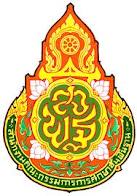         ระเบียบวาระการประชุม คณะผู้บริหาร เพื่อขับเคลื่อนนโยบายการบริหารจัดการศึกษา      ครั้งที่  ๗/๒๕๕๘      สำนักงานเขตพื้นที่การศึกษาประถมศึกษาสิงห์บุรี      วันอังคารที่  ๒๑  กรกฎาคม พ.ศ.๒๕๕๘  เวลา ๐๙.๐๐ น.ณ  ห้องประชุม สำนักงานเขตพื้นที่การศึกษาประถมศึกษาสิงห์บุรี ชั้น ๒…………………………………..ระเบียบวาระที่ ๑ 	เรื่องที่ประธานแจ้งให้ที่ประชุมทราบระเบียบวาระที่ ๒ 	เรื่องรับรองรายงานการประชุมฯ ครั้งที่ ๖/๒๕๕๘ เมื่อวันที่ ๑๙ มิถุนายน ๒๕๕๘ระเบียบวาระที่ ๓ 	เรื่องที่เสนอให้ที่ประชุมทราบ๑. กลุ่มอำนวยการ๑.๑ เรื่อง กิจกรรมเสริมสร้างขวัญและกำลังใจการปฏิบัติงาน       ประจำเดือน กรกฎาคม ๒๕๕๘๑.๒ เรื่อง การประชุมผู้บริหารสถานศึกษา ประจำเดือน กรกฎาคม ๒๕๕๘๑.๓ เรื่อง มาตรการแก้ไขปัญหาหนี้สินครูและบุคลากรทางการศึกษา๑.๔ เรื่อง การสรรหาและเลือกคณะกรรมการเขตพื้นที่การศึกษา (เอกสารแนบ๑)๑.๕ เรื่อง การปั่นจักรยานเฉลิมพระเกียรติฯ ‘Bile for Mom 2015๑.๖ เรื่อง การเข้าร่วมกิจกรรมของจังหวัดสิงห์บุรี๑.๗ เรื่อง สรุปการปฏิบัติราชการของคณะผู้บริหาร สพป.สิงห์บุรี๒. กลุ่มบริหารงานบุคคล๒.๑ เรื่อง การจัดงานเทิดศรัทธา กษีณา’๕๘๒.๒ เรื่อง สรุปผลการประชุม อ.ก.ค.ศ.เขตพื้นที่การศึกษาประถมศึกษาสิงห์บุรี	 ครั้งที่ ๖/๒๕๕๘ (เอกสารประกอบการประชุม)๒.๓ เรื่อง ข้อมูลการพัฒนาความก้าวหน้าตามสายอาชีพของข้าราชการครูและ     บุคลากรทางการศึกษา (เอกสารแนบ ๒)๒.๔ เรื่อง ซักซ้อมความเข้าใจระเบียบกฎหมายที่เกี่ยวข้องกับการปฏิบัติหน้าที่หรือ         ที่เกี่ยวข้องฯ เรื่อง พระราชบัญญัติประกอบรัฐธรรมนูญว่าด้วยการป้องกันและ	ปราบปรามการทุจริต(ฉบับที่ ๓) พ.ศ.๒๕๕๘			๓. กลุ่มนโยบายและแผน	๓.๑ เรื่อง การคัดเลือกโรงเรียนขนาดเล็กที่มีวิธีปฏิบัติที่เป็นเลิศ ปี พ.ศ.๒๕๕๘	๓.๒ เรื่อง การสนับสนุนงบประมาณ ปี ๒๕๕๙ (จาก อบจ.สิงห์บุรี		๓.๓ เรื่อง การติดตามประเมินผลการบริหารจัดการของ สพท.	๓.๔ เรื่อง การอบรมการใช้โปรแกรมบริหารสถานศึกษา สำหรับประถมศึกษา		 (School MIS)๒	    		๔. กลุ่มส่งเสริมการจัดการศึกษา	๔.๑ เรื่อง การรายงานผลการดำเนินการตามคำรับรองการปฏิบัติราชการและ		คำรับรองตามแผนปฏิบัติราชการ ประจำปีงบประมาณ พ.ศ.๒๕๕๘ 		“การดำเนินงาน ๒๙ ประการสู่ความเป็นโรงเรียนวิถีพุทธ”	๔.๒ เรื่อง การคัดเลือกนักเรียนเข้าโครงการพัฒนาอัจฉริยภาพทางวิทยาศาสตร์		และคณิตศาสตร์ ปีการศึกษา ๒๕๕๘		๔.๓ เรื่อง มาตรการในการป้องกันและแก้ไขปัญหานักเรียนออกกลางคันและ		มาตรการในการพัฒนาระบบการดูแลช่วยเหลือผู้เรียน 		๔.๔ เรื่อง การอบรมหลักสูตรผู้ดำเนินการคัดกรองคนพิการทางการศึกษา	๔.๕ เรื่อง การจัดงานวันสถาปนาลูกเสือแห่งชาติ	๔.๖ เรื่อง โครงการค่ายอบรมแกนนำสภานักเรียน	๔.๗ เรื่อง โครงการเสริมสร้างคุณธรรม จริยธรรมและธรรมาภิบาลในสถานศึกษา 		“ป้องกันการทุจริต” กิจกรรมอบรม ป.ป.ช. สพฐ. ชุมชน	๔.๘ เรื่อง การจัดสนทนากลุ่ม (Focus Group) เพื่อระดมความคิดเห็นกำหนด		แนวทาง/วิธีการเสริมสร้างคุณธรรม จริยธรรมให้นักเรียน ปีการศึกษา ๒๕๕๘			๕. กลุ่มส่งเสริมสถานศึกษาเอกชน			     ๕.๑ เรื่อง การเบิกจ่ายเงินอุดหนุนเป็นค่าใช้จ่ายรายบุคคล			     ๕.๒ เรื่อง กู้ยืมเงินกองทุนส่งเสริมโรงเรียนในระบบ			     ๕.๓ เรื่อง การฝึกอบรม TEPE Online ให้แก่ผู้บริหาร ครูและบุคลากรทางกร      ในสถานศึกษาเอกชน (เอกสารแนบ ๓)๖. กลุ่มนิเทศ ติดตามและประเมินผลการจัดการศึกษา     ๖.๑ เรื่อง การจัดงานอาเซียนเดย์ ระดับเขตพื้นที่การศึกษา ปี ๒๕๕๘     ๖.๒ เรื่อง กำหนดการทดสอบทางการศึกษาระดับชาติขั้นพื้นฐาน O-NET ปีการศึกษา ๒๕๕๘     ๖.๓ เรื่อง  การดำเนินโครงการพัฒนาทักษะการติดตาม จุดเน้น การพัฒนาคุณภาพ	ผู้เรียน โดยใช้แบบฝึกทักษะการคิด   ๖.๔ เรื่อง การจัดค่ายพัฒนาผู้เรียนด้านการสืบเสาะหาความรู้ทางวิทยาศาสตร์ 	เพื่อเตรียมความพร้อมประเมินผลนักเรียนนานาชาติ     ๖.๕ เรื่อง สรุปผลการดำเนินงานด้านการพัฒนาภาษาอังกฤษของ สพป.สิงห์บุรี     ๖.๖ เรื่อง ผลการแข่งขันทักษะภาษาไทย ตามโครงการรักษ์ภาษา เนื่องในวันภาษาไทยแห่งชาติ ปี ๒๕๕๘๗. กลุ่มบริหารงานการเงินและสินทรัพย์     ๗.๑ เรื่อง การกลับไปขอใช้สิทธิรับบำนาญ พ.ศ.๒๔๙๔ (Undo)         ๗.๒ เรื่อง มาตรการกระตุ้นการท่องเที่ยว     ๗.๓ เรื่อง การเบิกจ่ายค่าอาหาร อาหารว่าง เครื่องดื่ม กรณีผู้มาร่วมโครงการไม่ครบตามจำนวนที่กำหนดไว้ (เอกสารแนบ ๔)๓๘. หน่วยตรวจสอบภายใน     ๘.๑ เรื่อง ซ้อมความเข้าใจแนวปฏิบัติเกี่ยวกับเงินที่ส่วนราชการได้รับอุดหนุนจาก       	องค์กรปกครองส่วนท้องถิ่น (เอกสารแนบ ๕)๙. ศูนย์เทคโนโลยีสารสนเทศเพื่อการศึกษา     ๙.๑ เรื่อง พระราชบัญญัติการอำนวยความสะดวกในการพิจารณาอนุญาตของทางราชการ พ.ศ.๒๕๕๘    ระเบียบวาระที่ ๔ 	เรื่องที่เสนอให้ที่ประชุมพิจารณาระเบียบวาระที่ ๕ 	เรื่องอื่น ๆ…………………………………….เอกสารประกอบการประชุมเอกสารแนบ ๑		ประกาศสำนักงานเขตพื้นที่การศึกษาประถมศึกษาสิงห์บุรี เรื่อง การสรรหาและเลือก			คณะกรรมกรรมการเขตพื้นที่การศึกษา และ ปฏิทินการดำเนินงานเอกสารแนบ ๒		ตารางแสดงจำนวนข้าราชการครูและบุคลากรทางการศึกษา(ในสำนักงาน และ ในสถานศึกษา)เอกสารแนบ ๓		กรอบหลักสูตรการพัฒนาครูด้วยระบบ TEPE Online ให้แก่ผู้บริหาร ครูและบุคลากรทางการศึกษาในสถานศึกษาเอกชนเอกสารแนบ ๔		หนังสือกรมบัญชีกลาง บันทึกข้อความ ด่วนที่สุด ลงวันที่ ๑๓ กรกฎาคม ๒๕๕๘ เรื่อง การเบิกจ่ายค่าอาหาร อาหารว่างและเครื่องดื่ม กรณีผู้มาร่วมโครงการไม่ครบตามจำนวนที่กำหนดไว้เอกสารแนบ ๕		หนังสือ สพฐ. ที่ ศธ ๐๔๐๐๒/ว๕๔๔ ลงวันที่ ๑๔ มีนาคม ๒๕๕๔ เรื่อง วิธีปฏิบัติ			เกี่ยวกับเงินที่ส่วนราชการได้รับอุดหนุนจากองค์กรปกครองส่วนท้องถิ่น๔ระเบียบวาระที่ ๑	เรื่องที่ประธานแจ้งให้ที่ประชุมทราบ………………………………………………………………………………………………………………………………………………………………………………………………………………………………………………………………………………………………………………………………………………………………………………………………………………………………………………………………………………………………………………………………………………………………………………………………………………………………………………………………………………………………………………………………………………………………………………………………………………………………………………………………………………………………………………………………………………………………………………………………………………………………………………………………………………………………………………………………………………………………………………………………………………………………………………………………………………………………………………………………………………………………………………………………………………………………………………………………………………………………………………………………………………………………………………………………………………………………………………………………………………………………………………………………………………………………………………………………………………………………………………………………………………………………………………………………………………………………………………………………………………………………………………………………………………………………………………………………………………………………………………………………………………………………………………………………………………………………………………………………………………………………………………………………………………………………………………………………………………………………………………………………………………………………………………………………………………………………………………………………………………………………………………………………………………………………………………………………………………………………………………………………………………………………………………………………………………………………………………………………………………………………………………………………………………………………………………………………………………………………………………………………………………………………………………………………………………………………………………………………………………………………………………………………………………………………………………………………………………………………………………………………………………………………………………………………………………………………………………………………………………………………………………………………………………………………………………………………………………………………………………………………ระเบียบวาระที่ ๒	เรื่องรับรองรายงานการประชุม (ครั้งที่แล้ว) ครั้งที่ ๖/๒๕๕๘ เมื่อวันที่ ๑๙ มิถุนายน ๒๕๕๘สพป.สิงห์บุรี ได้ประชุมคณะผู้บริหาร สพป.สิงห์บุรี เพื่อขับเคลื่อนนโยบายการจัดการศึกษา ครั้งที่ ๖/๒๕๕๘  เมื่อวันที่ ๑๙ มิถุนายน ๒๕๕๘ เวลา ๐๙.๐๐ น. ณ ห้องประชุม สพป.สิงห์บุรี                ชั้น ๒ นั้น สพป.สิงห์บุรี ได้จัดทำรายงานการประชุมดังกล่าว  เพื่อแจ้งผู้เกี่ยวข้องนำไปปฏิบัติและพิจารณารับรองรายงานการประชุม ทางเว็บไซต์ของ สพป.สิงห์บุรี www.singarea.moe.go.th  มุมด้านซ้ายของเว็บไซต์                        ชื่อ “รายงานประชุมคณะผู้บริหาร” ทั้งนี้ หากมีประเด็นจะเพิ่มเติม แก้ไข ปรับปรุงประการใด                   โปรดแจ้งกลุ่มอำนวยการ ภายในวันที่ ๒๑ กรกฎาคม ๒๕๕๘ หากพ้นกำหนดนี้ ถือว่าที่ประชุมรับรองรายงาน                   การประชุมดังกล่าวประเด็นเสนอ		เพื่อโปรดทราบและพิจารณา มติที่ประชุม		…………………………………………………………………………………......................................๕ระเบียบวาระที่ ๓ 	เรื่องที่เสนอให้ที่ประชุมทราบ๑. กลุ่มอำนวยการ๑.๑ เรื่อง การจัดกิจกรรมเสริมสร้างขวัญและกำลังใจในการปฏิบัติงาน         ประจำเดือน กรกฎาคม ๒๕๕๘ด้วย สพป.สิงห์บุรี ได้กำหนดจัดกิจกรรมเสริมสร้างขวัญและกำลังในการปฏิบัติงาน โดยมอบช่อดอกไม้และของที่ระลึกให้แก่บุคลากรที่มีวันคล้ายวันเกิดเป็นประจำทุกเดือน และสำหรับบุคลากรที่มี                  วันคล้ายวันเกิด ประจำเดือน กรกฎาคม ๒๕๕๘ จำนวน  ๑๕ คน ดังนี้				บุคลากรบน สพป.สิงห์บุรี จำนวน ๙ รายนางสาววารุณีย์  บุญคง รอง ผอ.สพป.สิงห์บุรีนายอาศิระ พรพัฒนชัย นักวิเคราะห์นโยบายและแผนชำนาญการนายกฤษฎิ์ ทองคำปั้น นักทรัพยากรบุคคลชำนาญการพิเศษ นางสาวฐิติยา ฉิมบรรเทิง นักจัดการงานทั่วไปชำนาญการนายบุญชาย อึ๊งบำรุงพันธุ์ ศึกษานิเทศก์ชำนาญพิเศษ สพป.สิงห์บุรี นางจุฑาทิพย์  ด่านสกุลเจริญ นักวิชาการเงินและบัญชีชำนาญการพิเศษนายเสวก โทเอี่ยม ช่างไม้ สพป.สิงห์บุรีนายกิตติชัย มุดเทศก์ พนักงานคอมพิวเตอร์ นายธานี จวนสาง พนักงานรักษาความปลอดภัยผู้บริหารสถานศึกษา จำนวน ๙ รายนายมงคล  เครือทิวา ผู้อำนวยการโรงเรียนวัดอัมพวันนายประสาธน์  ด่านสกุลเจริญ ผู้อำนวยการโรงเรียนชุมชนวัดกลางท่าข้ามนายสุชาติ จันทร์แก้ว ผู้อำนวยการโรงเรียนวัดโสภานางสาวยุพา  บุญอนันต์ ผู้อำนวยการโรงเรียนวัดประดับนายถัน  ทองดี ผู้อำนวยการโรงเรียนวัดประสิทธิ์คุณากรนายคืนดิน  เจริญสอน ผู้อำนวยการโรงเรียนเจริญสอนวิทยานางเครือวัลย์ ดิษพงษ์ ผู้อำนวยการโรงเรียนวัดท่าอิฐนายประสงค์ สังข์ทอง ผู้อำนวยการโรงเรียนวัดถอนสมอนายมานะ ทองรักษ์ ผู้อำนวยการโรงเรียนอนุบาลค่ายบางระจันประเด็นเสนอ		เพื่อทราบและแจ้งให้ที่ประชุมคณะผู้บริหารของ สพป.สิงห์บุรี/ผู้บริหารสถานศึกษามติที่ประชุม		……………………………………………………………………………………………………………….........๖๑.๒ เรื่อง การประชุมผู้บริหารสถานศึกษา ประจำเดือน กรกฎาคม ๒๕๕๘     	ด้วย สำนักงานเขตพื้นที่การศึกษาประถมศึกษาสิงห์บุรี ได้กำหนดการประชุมผู้บริหารสถานศึกษาในสังกัด ประจำเดือน กรกฎาคม ๒๕๕๘ ครั้งที่ ๗/๒๕๕๘ รูปแบบแยกอำเภอ ในวันศุกร์ที่  ๒๔ กรกฎาคม  ๒๕๕๘ เวลา ๐๙.๐๐ น. ณ สถานที่ ๖ อำเภอ ตามร่างกำหนดการประชุมฯ ดังนี้ อ.เมืองสิงห์บุรี ณ โรงเรียนวัดประโชติการาม โดย รอง ผอ.สพป.สิงห์บุรีประจำพื้นที่ (ประธานการประชุม) ได้แก่ รองฯ วารุณีย์ บุญคง / รองฯเรวัฒ ชมภูเจริญ / รองฯสัจจา สีปาน ผู้อำนวยการการศูนย์เทคโนโลยีสารสนเทศ ศึกษานิเทศก์อำเภอเมืองสิงห์บุรี (เลขานุการประชุม)อ.อินทร์บุรี  ณ โรงเรียนอนุบาลอินทร์บุรี  โดยรอง ผอ.สพป.สิงห์บุรีประจำพื้นที่ (ประธานการประชุม)  ได้แก่ รองฯ ณัฏฐธีร์ บุญเขียวระยับ / รองฯนิวัต เชื้อนาค / รองทิชากร กันหะผู้อำนวยการกลุ่มนโยบายและแผน ศึกษานิเทศก์อำเภออินทร์บุรี (เลขานุการประชุม) อำเภอบางระจัน ณ โรงเรียนวิจิตรศึกษา  โดยรอง ผอ.สพป.สิงห์บุรี ประจำพื้นที่ (ประธานการประชุม)  ได้แก่ รองฯสุวรรณชัย ทองคำ / รองฯลาวัลย์ พิชญวรรธน์ผู้อำนวยการกลุ่มอำนวยการผู้อำนวยการกลุ่มส่งเสริมสถานศึกษาเอกชน ศึกษานิเทศก์อำเภอบางระจัน (เลขานุการประชุม) อำเภอค่ายบางระจัน ณ โรงเรียนไทยรัฐวิทยา ๕๖(บ้านหนองกระทุ่ม) โดยรอง ผอ.สพป.สิงห์บุรีประจำพื้นที่ (ประธานการประชุม) ได้แก่ รองฯสุเชษฐ ประชากุล ผู้อำนวยการกลุ่มบริหารงานการเงินและสินทรัพย์ผู้อำนวยการหน่วยตรวจสอบภายใน ศึกษานิเทศก์อำเภอค่ายบางระจัน (เลขานุการประชุม) อำเภอพรหมบุรี ณ โรงเรียนวัดโคปูน โดยรอง ผอ.สพป.สิงห์บุรี ประจำพื้นที่(ประธานการประชุม)  ได้แก่ รองฯนิกูล จิตรบรรพต  / รองฯณรงค์  ชุณหะนันทน์ผู้อำนวยการกลุ่มนิเทศฯ ศึกษานิเทศก์อำเภอพรหมบุรี (เลขานุการประชุม) อำเภอท่าช้าง ณ โรงเรียนวัดพิกุลทอง โดยรอง ผอ.สพป.สิงห์บุรี ประจำพื้นที่ (ประธานการประชุม) ได้แก่ รองฯจิตรพิสุทธิ์ เรืองวิลัย ผู้อำนวยการกลุ่มบริหารงานบุคคลผู้อำนวยการกลุ่มส่งเสริมการจัดการศึกษา ศึกษานิเทศก์อำเภอท่าช้าง  (เลขานุการประชุม)๗(ร่าง) กำหนดการประชุม ผู้บริหารสถานศึกษา เพื่อขับเคลื่อนนโยบายการบริหารจัดการศึกษาสำนักงานเขตพื้นที่การศึกษาประถมศึกษาสิงห์บุรีครั้งที่ ๗/๒๕๕๘วันศุกร์ที่   ๒๔  กรกฎาคม พ.ศ. ๒๕๕๘   เวลา ๐๙.๐๐ น.ณ สถานที่ในพื้นที่ประจำอำเภอ พร้อมกันทั้ง ๖ อำเภอ.............................................สถานที่ประชุม ๖ อำเภอ ดังนี้อำเภอเมืองสิงห์บุรี 	ณ โรงเรียนวัดประโชติการามอำเภออินทร์บุรี 		ณ โรงเรียนอนุบาลอินทร์บุรีอำเภอบางระจัน 		ณ โรงเรียนวิจิตรศึกษาอำเภอค่ายบางระจัน 	ณ โรงเรียนไทยรัฐวิทยา ๕๖(บ้านหนองกระทุ่ม)อำเภอพรหมบุรี 		ณ โรงเรียนวัดโคปูนอำเภอท่าช้าง 		ณ โรงเรียนวัดพิกุลทองเวลา ๐๘.๓๐ - ๐๙.๐๐ น. .	- ผู้เข้าร่วมประชุม ประกอบด้วย ผู้บริหารสถานศึกษาในเขตอำเภอ  พร้อมกัน ณ สถานที่ประชุม  ลงทะเบียน/รับเอกสารเวลา ๐๙.๐๐ – ๑๐.๐๐ น.	ส่วนที่ ๑    พิธีเปิดการประชุม /  การนำเสนอผลการดำเนินงานและแลกเปลี่ยนเรียนรู้ของสถานศึกษา กิจกรรมประกอบด้วยกิจกรรมการแสดงความจงรักภักดีพระบาทสมเด็จพระเจ้าอยู่หัว	และ				     สร้างความปรองดองสมานฉันท์				-  พิธีเปิดการประชุมฯ โดย รองผู้อำนวยการสำนักงานเขตพื้นที่การศึกษา				   ประถมศึกษาสิงห์บุรี ประจำอำเภอ  จุดธูปเทียนบูชาพระรัตนตรัยและ   (ผู้เข้าร่วมประชุมยืนขึ้น)-  พิธีกร นำกล่าวคำกราบพระรัตนตรัย-  ประธานในพิธีฯ ถวายความเคารพพระบรมสาทิสลักษณ์พระบาทสมเด็จ   พระเจ้าอยู่หัว เปิดกรวยกระทงดอกไม้ เพื่อถวายราชสักการะและ   ถวายความเคารพ-  ประธานในพิธี นำกล่าวคำปฏิญาณข้าราชการ สพป.สิงห์บุรี-  ผู้เข้าร่วมประชุมร่วมร้องเพลงสรรเสริญพระบารมี และเพลงสดุดีมหาราชา๒.  กิจกรรมการนำเสนอผลการดำเนินงานและแลกเปลี่ยนเรียนรู้-   ผู้อำนวยการโรงเรียน (เจ้าของสถานที่ประชุม) นำเสนอผลการดำเนินงาน   ของโรงเรียน เพื่อเป็นการแลกเปลี่ยนเรียนรู้ (ใช้เวลาประมาณ ๒๐ นาที)๓. กิจกรรมสร้างเสริมขวัญและกำลังใจแก่ผู้บริหารสถานศึกษา   ที่มีวันคล้ายวันเกิด ประจำเดือนกรกฎาคม ๒๕๕๘เวลา ๑๐.๐๐ – ๑๑.๐๐ น.	ส่วนที่ ๒ การนำเสนอจุดเน้นสำคัญ ประจำเดือน กรกฎาคม ๒๕๕๘โดย รองผู้อำนวยการสำนักงานเขตพื้นที่การศึกษาประถมศึกษาสิงห์บุรี ดังนี้เรื่อง .....................................................เรื่อง ..................................................... ๘เวลา ๑๑.๐๐ – ๑๒.๐๐ น.	ส่วนที่ ๓  การประชุมตามระเบียบวาระการประชุม โดย รองผู้อำนวยการสำนักงานเขตพื้นที่การศึกษาประถมศึกษาสิงห์บุรี/ผู้อำนวยการกลุ่ม ศึกษานิเทศก์ สพป.สิงห์บุรีเวลา ๑๒.๐๐ – ๑๓.๐๐ น.	- พักรับประทานอาหารกลางวันเวลา ๑๓.๐๐ – ๑๖.๐๐ น.	- ประชุมผู้บริหารสถานศึกษา(ต่อ)				- กิจกรรมกลุ่มสัมพันธ์และสร้างสรรค์				- สรุปการประชุม/ปิดการประชุมอนึ่ง  กำหนดการดังกล่าวข้างต้น อาจมีการเปลี่ยนแปลงได้ตามความเหมาะสม การแต่งกาย ชุดเครื่องแบบข้าราชการสีกากีประเด็นเสนอ		เพื่อทราบและแจ้งให้ที่ประชุมคณะผู้บริหาร สพป.สิงห์บุรี ทราบมติที่ประชุม		……………………………………………………………………………………………………………….........๑.๓  เรื่อง  มาตรการแก้ไขปัญหาหนี้สินครูและบุคลากรทางการศึกษา ด้วยกระทรวงศึกษาธิการร่วมกับธนาคารออมสิน ได้กำหนดมาตรการแก้ไขปัญหาหนี้สินครูและบุคลากรทางการศึกษา โดยแบ่งลูกหนี้และแนวทางการแก้ไขออกเป็น ๔ กลุ่ม ตามสิ่งที่ส่งมาด้วย (๑) ดังนี้กลุ่มลูกหนี้วิกฤตรุนแรง คือ ลูกหนี้ที่อยู่ระหว่างการถูกฟ้อง ถูกดำเนินคดี หรือ ถูกบังคับคดี ขาดความสามารถในการชำระหนี้จากสาเหตุที่จำเป็น หรือ เป็นลูกหนี้ที่มีทรัพย์สินน้อยกว่าหนี้สิน ให้ชะลอการฟ้องร้องดำเนินคดี หรือ การบังคับคดี ไม่เกิน ๓ ปี (ต้องระยะเวลาฟ้องคดีเหลือไม่น้อยกว่า                      ๒ ปี) พักชำระดอกเบี้ยไม่เกิน ๓ ปี แต่ให้ชำระหนี้เงินต้น เมื่อครบ ๓ ปี ให้นำดอกเบี้ยที่พักไว้เฉลี่ยจ่ายคืนรวมกันเงินงวดต่อไป				๒) กลุ่มลูกหนี้ใกล้วิกฤต คือ ลูกหนี้ที่มีหนี้ค้างชำระเกินกว่า ๑๒ งวดติดต่อกัน (ก่อนวันที่ ๑ มิถุนายน ๒๕๕๘) ให้พักชำระดอกเบี้ยที่พักไว้เฉลี่ยจ่ายคืนรวมกับเงินงวดต่อไป				๓) ลูกหนี้ที่มีหนี้ค้างชำระไม่เกิน ๑๒ งวด ติดต่อกัน สามารถปรับปรุงโครงสร้างหนี้ตามมาตรการของธนาคารออมสิน				๔) ลูกหนี้ปกติ คือ ลูกหนี้ที่ยังไม่ได้ผิดนัดชำระหนี้ และ สามารถบริหารจัดการหนี้ได้ ให้พักชำระเงินต้นไม่เกิน ๒ ปี แต่ให้ชำระดอกเบี้ยในการนี้  สพป.สิงห์บุรี  จึงขอประชาสัมพันธ์ให้ข้าราชการครูและบุคลากรทางการศึกษา รวมทั้งข้าราการบำนาญในสังกัด ที่เป็นลูกหนี้กับธนาคารออมสินและประสงค์เข้าร่วมมาตรการดังกล่าว สามารถยื่นคำขอลงทะเบียนที่ผ่านการรับรองจากผู้บังคับบัญชา  (ตามแบบคำขอลงทะเบียน) ได้ที่ธนาคารออมสินทุกสาขา ภายในวันที่ ๓๑ กรกฎาคม ๒๕๕๘  สำหรับลูกหนี้กลุ่มที่ ๑ และ กลุ่มที่ ๒ จะต้องแสดงรายการทรัพย์สินและหนี้สิน (ตามแบบแสดงรายการฯ) ทั้งนี้ สพป.สิงห์บุรี ได้แจ้งประชาสัมพันธ์ให้สถานศึกษาทราบแล้ว ตามหนังสือ สพป.สิงห์บุรี ที่ ศธ ๐๔๑๒๗/ว๒๖๑๑ ลงวันที่ ๑๖ กรกฎาคม ๒๕๕๘ 			อนึ่ง  ผู้ประสงค์เข้าร่วมมาตรการดังกล่าว สามารถดาวโหลดแบบ  คำขอลงทะเบียน และแบบแสดงรายการทรัพย์สินและหนี้สิน ได้ที่เว็บไซต์ของ สำนักงาน ก.ค.ศ. www.otepc.go.th และเว็บไซต์ของธนาคารออมสิน www.gsb.or.thประเด็นเสนอ		เพื่อทราบและแจ้งให้ที่ประชุมคณะผู้บริหาร สพป.สิงห์บุรี / ผู้บริหารสถานศึกษาทราบมติที่ประชุม		……………………………………………………………………………………………………………….........๙๑.๔  เรื่อง การสรรหาและเลือกคณะกรรมการเขตพื้นที่การศึกษา	     	 	ด้วยคณะกรรมการเขตพื้นที่การศึกษาประถมศึกษาสิงห์บุรี ได้พ้นจากตำแหน่งตามวาระ ซึ่งกฎกระทรวง กำหนดจำนวนกรรมการ คุณสมบัติ หลักเกณฑ์ วิธีการสรรหา การเลือกประธานกรรมการและกรรมการวาระการดำรงตำแหน่ง และการพ้นจากตำแหน่งของคณะกรรมการเขตพื้นที่การศึกษา พ.ศ.๒๕๔๖ กำหนดให้ดำเนินการสรรหากรรมการใหม่ภายในหกสิบวันนับแต่วันที่ผู้นั้นพ้นจากตำแหน่ง เพื่อให้การสรรหาและการเลือกคณะกรรมการเขตพื้นที่การศึกษาเป็นไปด้วยความเรียบร้อย	    		อาศัยอำนาจตามความแห่งกฎกระทรวงกำหนดจำนวนกรรมการ คุณสมบัติ หลักเกณฑ์ วิธีการสรรหา การเลือกประธานกรรมการและกรรมการ วาระการดำรงตำแหน่ง และการพ้นจากตำแหน่งของคณะกรรมการเขตพื้นที่การศึกษา พ.ศ. ๒๕๔๖ และระเบียบคณะกรรมการส่งเสริมการศึกษาเอกชน ว่าด้วยหลักเกณฑ์และวีการคัดเลือกผู้แทนผู้รับใบอนุญาตและผู้แทนครู เพื่อแต่งตั้งเป็นกรรมการในคณะกรรมการเขตพื้นที่การศึกษา พ.ศ. ๒๕๕๒ จึงประกาศการสรรหาและเลือกคณะกรรมการเขตพื้นที่การศึกษาประถมศึกษาสิงห์บุรี ดังรายละเอียดตามประกาศ สพป.สิงห์บุรี ลงวันที่ ๑๖ กรกฎาคม พ.ศ.๒๕๕๘ และปฏิทินดำเนินการฯ (เอกสารแนบ ๑)   สรุปสาระสำคัญจำนวนคณะกรรมการเขตพื้นที่การศึกษา			คณะกรรมการเขตพื้นที่การศึกษา มีจำนวน ๑๗ คน โดยสรรหาและเลือกประกอบด้วย (ตามกฎกระทรวง ๑๕ คน และเพิ่มอีก ๒ คน ตาม พ.ร.บ. โรงเรียนเอกชน)			    (๑) ประธานกรรมการ			    (๒)  กรรมการที่เป็นผู้แทนองค์กรชุมชน  จำนวน ๑  คน			    (๓)  กรรมการที่เป็นผู้แทนองค์กรเอกชน  จำนวน  ๑  คน			    (๔) กรรมการทีเป็นผู้แทนองค์กรปกครองส่วนท้องถิ่น จำนวน ๒ คน โดยให้มีผู้แทนจากเทศบาล จำนวน ๑ คน			    (๕) กรรมการที่เป็นผู้แทนสมาคมผู้ประกอบวิชาชีพครู จำนวน ๑ คน	 		    (๖) กรรมการที่เป็นผู้แทนสมาคมผู้ประกอบวิชาชีพบริหารการศึกษา จำนวน ๑  คน			    (๗)  กรรมการที่เป็นผู้แทนสมาคมผู้ปกครองและครู  จำนวน  ๑  คน			    (๘)  กรรมการที่เป็นผู้แทนผู้รับใบอนุญาต  จำนวน  ๑  คน			    (๙)  กรรมการที่เป็นผู้แทนครู   จำนวน  ๑  คน			    (๑๐)  ผู้ทรงคุณวุฒิด้านการศึกษา  ศาสนา  ศิลปะและวัฒนธรรม  จำนวน  ๖  คน			    (๑๑)  ผู้อำนวยการสำนักงานเขตพื้นที่การศึกษา  เป็นกรรมการและเลขานุการ๒)   วาระการดำรงตำแหน่ง	ประธานกรรมการและกรรมการมีวาระการดำรงตำแหน่งคราวละ  ๒  ปี  และอาจได้รับแต่งตั้งใหม่อีกได้  แต่จะดำรงตำแหน่งเกิน  ๒  วาระติดต่อกันไม่ได้  ยกเว้นกรรมการและเลขานุการ  (ผู้อำนวยการสำนักงานเขตพื้นที่การศึกษา)๓) รับแบบเสนอชื่อและใบสมัคร  -  ที่กลุ่มอำนวยการ  สพป.สิงห์บุรี  ได้ตั้งแต่วันที่  ๑๗ – ๒๒ กรกฎาคม ๒๕๕๘  ในวัน  และเวลาราชการ๑๐๔) กำหนดการเสนอชื่อผู้แทนองค์กรและสมาคม  ผู้แทนผู้รับใบอนุญาตโรงเรียนเอกชน  และผู้แทนครูโรงเรียนเอกชน  - ตั้งแต่วันที่ ๒๐ – ๒๒ กรกฎาคม ๒๕๕๘   ในวัน  เวลาราชการ ที่กลุ่มอำนวยการสพป.สิงห์บุรี  - รับสมัครผู้แทนผู้บริหารสถานศึกษา  เพื่อเป็นคณะกรรมการสรรหากรรมการผู้ทรงคุณวุฒิ  ตั้งแต่วันที่ ๒๐ - ๒๒  กรกฎาคม ๒๕๕๘    ในวัน  เวลาราชการ  ณ  กลุ่มอำนวยการ  สพป.สิงห์บุรี  ๕)  กำหนดการประกาศรายชื่อผู้มีคุณสมบัติครบถ้วน- วันที่  ๒๔  กรกฎาคม  ๒๕๕๘  ประเด็นเสนอ		เพื่อทราบและแจ้งให้ที่ประชุมคณะผู้บริหาร สพป.สิงห์บุรี / ผู้บริหารสถานศึกษาทราบมติที่ประชุม		……………………………………………………………………………………………………………….........๑.๕  เรื่อง  การปั่นจักรยานเฉลิมพระเกียรติ “Bike for Mom 2015  ปั่นเพื่อแม่”      เพื่อเฉลิมพระเกียรติสมเด็จพระนางเจ้าฯ พระบรมราชินีนาถ  เนื่องในโอกาส      มหามงคลเฉลิมพระชนมพรรษา๘๓พรรษา ๑๒ สิงหาคม ๒๕๕๘                   		ด้วยรัฐบาล ได้กำหนดจัดกิจกรรมจักรยานเฉลิมพระเกียรติสมเด็จพระนางเจ้าฯ พระบรมราชินีนาถ เนื่องในโอกาสมหามงคลเฉลิมพระชนมพรรษา ๘๓ พรรษา ๑๒ สิงหาคม ๒๕๕๘              (“Bike for Mom 2015 ปั่นเพื่อแม่”) ถวายเป็นพระราชสดุดี ในวันที่ ๑๖ สิงหาคม ๒๕๕๘ เวลา ๑๕.๐๐ น.     เป็นต้นไป พร้อมกันทั่วประเทศ  ซึ่งจังหวัดสิงห์บุรี ขอความร่วมมือ สพป.สิงห์บุรี ดำเนินการประชาสัมพันธ์กิจกรรม รวมถึงเชิญชวนบุคลากรในสังกัด เข้าร่วมกิจกรรมดังกล่าว โดยมีผู้สมัคร จำนวน ๕๙ คน แบ่งเป็นบุคลากรบนสำนักงาน จำนวน  ๒๐ คน บุคลากรจากโรงเรียน จำนวน ๒๕ คน บุคลากรข้าราชการบำนาญ+อื่น ๆ จำนวน ๑๔ คนและจังหวัดกำหนดให้มีการซ้อมปั่นจักรยานเฉลิมพระเกียรติ “Bike for Mom 2015 ปั่นเพื่อแม่” ดังนี้             	ครั้งที่ ๑ วันที่ ๒๐ กรกฎาคม ๒๕๕๘ เวลา ๑๖.๓๐ น. ศาลากลางจังหวัดสิงห์บุรีหลังใหม่	   	ครั้งที่ ๒ วันที่ ๒๓ กรกฎาคม ๒๕๕๘ เวลา ๑๖.๓๐ น. ศาลากลางจังหวัดสิงห์บุรีหลังใหม่             	ครั้งที่ ๓ ซ้อมใหญ่ วันที่ ๔ สิงหาคม ๒๕๕๘ เวลา ๑๕.๐๐ น. ศาลากลางจังหวัดสิงห์บุรีหลังใหม่จำนวนผู้สมัครขี่จักรยานของจังหวัดสิงห์บุรีทั้งหมด จำนวน ๓,๖๒๑  คน และจำนวน ๑,๐๐๐ คนแรกจะได้รับพระราชทานเสื้อและเข็มที่ระลึก ในวันที่ ๑๒ สิงหาคม ๒๕๕๘ ส่วนที่เหลือจะได้รับเสื้อคล้ายคลึงกันที่จังหวัดจัดหาให้ จะมอบให้ในวันที่ ๑๖ สงหาคม ๒๕๕๘ สำหรับเส้นทางการปั่นจักรยาน    = จุดเริมต้นและจุดสิ้นสุด คือ ศาลากลางจังหวัดสิงห์บุรีหลังใหม่ บริเวณพระบรมรูป ร.๕   รวมระยะทาง ๒๘ กิโลเมตรประเด็นเสนอ		เพื่อทราบและแจ้งให้ที่ประชุมคณะผู้บริหาร สพป.สิงห์บุรี / ผู้บริหารสถานศึกษาทราบมติที่ประชุม		……………………………………………………………………………………………………………….........๑๑			๑.๖ เรื่อง การเข้าร่วมกิจกรรมของจังหวัดสิงห์บุรี			สพป.สิงห์บุรี ขอแจ้งกำหนดการเข้าร่วมกิจกรรมของจังหวัดสิงห์บุรี ประจำเดือนกรกฎาคม ๒๕๕๘ ดังนี้กิจกรรมผู้ว่าพาทำบุญ วันพฤหัสบดีที่ ๒๓ กรกฎาคม ๒๕๕๘ เวลา ๐๖.๓๐ น. ณ วัดพรหมเทพาวาส ต.โรงช้าง อ.พรหมบุรี จ.สิงห์บุรี การแต่งกายชุดสุดภาพสีขาว หรือ                            เสื้อสีขาว หรือชุดผ้าไทย และในส่วนของ สพป.สิงห์บุรี ได้มอบให้ รอง ผอ.สพป.สิงห์บุรีประจำพื้นที่ อ.พรหมบุรี และโรงเรียนวัดพรหมเทพาวาส เป็นเจ้าภาพหลักในการร่วมกิจกรรม				๒) กิจกรรมสภากาแฟ วันศุกร์ที่ ๒๔ กรกฎาคม ๒๕๕๘ เวลา ๐๗.๐๐ น. ณ พลับพลาท่าน้ำสมเด็จพระเทพรัตนราชสุดาฯ สยามบรมราชกุมารี หน้าวัดกลางท่าข้าม ริมแม่น้ำน้อย ต.ท่าข้าม    อ.ค่ายบางระจัน จ.สิงห์บุรี จัดโดยสำนักงานเทศบาลตำบลโพสังโฆ และในส่วนของ สพป.สิงห์บุรี ได้มอบให้                  รอง ผอ.สพป.สิงห์บุรีประจำพื้นที่ อ.ค่ายบางระจัน เป็นเจ้าภาพหลักในการร่วมกิจกรรม			ทั้งนี้ สพป.สิงห์บุรี (กลุ่มอำนวยการ) ได้แจ้งประสานให้ผู้เกี่ยวข้องรับทราบแล้วประเด็นเสนอ		เพื่อแจ้งให้ที่ประชุมคณะผู้บริหารของ สพป.สิงห์บุรีทราบมติที่ประชุม		……………………………………………………………………………………………………………….........๑.๗ เรื่อง สรุปการปฏิบัติราชการคณะผู้บริหารสพป.สิงห์บุรี เดือน มิถุนายน ๒๕๕๘ด้วย สพป.สิงห์บุรี ได้สรุปการปฏิบัติราชการของคณะผู้บริหาร สพป.สิงห์บุรี ประจำเดือน มิถุนายน ๒๕๕๘ ดังนี้			๑๒ประเด็นเสนอ		เพื่อทราบและแจ้งให้ที่ประชุมคณะผู้บริหารของ สพป.สิงห์บุรีทราบมติที่ประชุม		……………………………………………………………………………………………………………….........			๒. กลุ่มบริหารงานบุคคล             		    ๒.๑  เรื่อง การจัดงานเทิด ศรัทธา กษีณา’ ๕๘)ด้วยในสิ้นปีงบประมาณ ๒๕๕๘ สำนักงานเขตพื้นที่การศึกษาประถมศึกษาสิงห์บุรีมีข้าราชการครูและบุคลากรทางการศึกษาและลูกจ้างประจำเกษียณอายุราชการจำนวน ๑๒๐ คน ตามโครงการเสริมสร้างขวัญกำลังและเชิดชูเกียรติให้แก่ข้าราชการครูและบุคลากรทางการศึกษา ซึ่งรับจัดสรรงบประมาณจำนวน ๑๕๐,๐๐๐ บาท 			ดังนั้น เพื่อเป็นการแสดงมุทิตาจิตและขวัญกำลังใจให้แก่ข้าราชการครูและบุคลากรทางการศึกษาและลูกจ้างประจำที่เกษียณอายุราชการประจำปี ๒๕๕๘ จึงขอให้ที่ประชุมพิจารณากำหนดวันเวลาและสถานที่การจัดงานเทิด ศรัทธา กษีณา’ ๕๘ พร้อมทั้งการดำเนินการจัดกิจกรรม  ประเด็นเสนอ		จึงเรียนมาเพื่อโปรดทราบและโปรดพิจารณามติที่ประชุม		.....................................................................................................................................๒.๒  เรื่อง สรุปผลการประชุม อ.ก.ค.ศ.เขตพื้นที่การศึกษาประถมศึกษาสิงห์บุรี        ครั้งที่ ๖/๒๕๕๘สพป.สิงห์บุรี จัดประชุม อ.ก.ค.ศ.เขตพื้นที่การศึกษาประถมศึกษาสิงห์บุรี ครั้งที่ ๖/๒๕๕๘ เมื่อวันที่ ๒๐ กรกฎาคม ๒๕๕๘ โดยในการประชุมดังกล่าว อ.ก.ค.ศ.เขตพื้นที่การศึกษาประถมศึกษาสิงห์บุรี  ได้มีมติ ดังรายละเอียดตามเอกสารประกอบการประชุมประเด็นเสนอ		เพื่อทราบและแจ้งให้ที่ประชุมผู้บริหารสถานศึกษา สพป.สิงห์บุรีทราบมติที่ประชุม		……………………………………………………………………………………………………………….........๒.๓  เรื่อง ข้อมูลการพัฒนาความก้าวหน้าตามสายอาชีพของข้าราชการครูและ			       บุคลากรทางการศึกษา			   ตามที่ ข้าราชการครูและบุคลากรทางการศึกษาในสังกัด สพป.สิงห์บุรี ได้พัฒนางาน และได้รับการแต่งตั้งให้ดำรงตำแหน่งและวิทยฐานะสูงขึ้น มีความก้าวหน้าตามสายอาชีพ ตามหลักเกณฑ์วิธีการ   ที่ ก.ค.ศ.กำหนด นั้น			 สพป.สิงห์บุรี ได้จัดทำข้อมูลข้าราชการครูและบุคลากรทางการศึกษาดังกล่าว เพื่อใช้เป็นข้อมูลในการวางแผนบริหารงานบุคคลของข้าราชการครูและบุคลากรทางการศึกษาและวางแผนพัฒนาคุณภาพการจัดการศึกษาของเขตพื้นที่การศึกษา รายละเอียดตามตารางข้างท้ายนี้ (เอกสารแนบ ๒)ประเด็นเสนอ		เพื่อทราบและแจ้งให้ที่ประชุมผู้บริหารสถานศึกษา สพป.สิงห์บุรีทราบมติที่ประชุม		……………………………………………………………………………………………………………….........๑๓๒.๔  เรื่อง  ซักซ้อมความเข้าใจระเบียบกฎหมายที่เกี่ยวข้องกับการปฏิบัติหน้าที่       หรือที่เกี่ยวข้องหรือที่ใช้บังคับกับหน่วยงาน เรื่องพระราชบัญญัติประกอบ       รัฐธรรมนูญว่าด้วยการป้องกันและปราบปรามการทุจริต(ฉบับที่ ๓)พ.ศ.๒๕๕๘			ซักซ้อมความเข้าใจระเบียบกฎหมายที่เกี่ยวข้องกับการปฏิบัติหน้าที่หรือที่เกี่ยวข้องหรือที่ใช้บังคับกับหน่วยงานประจำเดือนนี้ กลุ่มบริหารงานบุคคลจะขอนำพระราชบัญญัติประกอบรัฐธรรมนูญว่าด้วยการป้องกันและปราบปรามการทุจริต (ฉบับที่ ๓) พ.ศ. ๒๕๕๘ มาเพื่อแจ้งให้ที่ประชุมได้ทราบ เนื่องจากพระราชบัญญัติดังกล่าวนี้มีความสำคัญต่อการปฏิบัติหน้าที่ของเจ้าหน้าที่ของรัฐเป็นอย่างยิ่ง					พระราชบัญญัติประกอบรัฐธรรมนูญว่าด้วยการป้องกันและปราบปรามการทุจริต      (ฉบับที่ ๓)  พ.ศ. ๒๕๕๘ ประกาศในราชกิจจานุเบกษา เมื่อวันที่ ๙ กรกฎาคม ๒๕๕๘ และให้ใช้บังคับตั้งแต่วันถัดจากวันประกาศในราชกิจจานุเบกษาเป็นต้นไป เจตนารมณ์ของพระราชบัญญัตินี้ สืบเนื่องจากประเทศไทยได้ให้สัตยาบันร่วมเป็นภาคีอนุสัญญาสหประชาชาติว่าด้วยการต่อต้านการทุจริต ค.ศ. ๒๐๐๓ (United Nations  Convention against Corruption : UNCAC) เมื่อวันที่ ๑ มีนาคม ๒๕๕๔ และมีผลใช้บังคับตั้งแต่วันที่ ๓๑  มีนาคม ๒๕๕๔ อันก่อให้เกิดหน้าที่ในการปฏิบัติตามพันธกรณีอนุสัญญาดังกล่าวหลายประการ โดยเฉพาะอย่างยิ่งการดำเนินการแก้ไขเพิ่มเติมกฎหมายภายในของประเทศไทยเพื่ออนุวัติการตามอนุสัญญาซึ่งเป็นมาตรฐานสากล อีกทั้งในขณะนี้ประเทศไทยอยู่ระหว่างการเป็นผู้ถูกประเมินและติดตามผลการปฏิบัติตาม อนุสัญญา ประกอบกับเพื่อให้สอดคล้องกับเจตนารมณ์ของการปฏิรูปประเทศตามรัฐธรรมนูญแห่งราชอาณาจักรไทย (ฉบับชั่วคราว) พุทธศักราช ๒๕๕๗ ในการแก้ไขกฎหมายเพื่อให้การป้องกันและปราบปราม การทุจริตมีกลไกในการขจัดการทุจริตและประพฤติมิชอบทั้งในภาครัฐและภาคเอกชนมีประสิทธิภาพยิ่งขึ้น จึงได้มีการตรากฎหมายฉบับนี้ขึ้นมา สำหรับสาระสำคัญของกฎหมายฉบับนี้มีการแก้ไขเพิ่มเติมหลายประการ เช่น เพิ่มบทนิยามคำว่า “เจ้าหน้าที่ของรัฐต่างประเทศ” และ “เจ้าหน้าที่ขององค์การระหว่างประเทศ”   จากเดิมซึ่งกำหนดไว้เพียง “เจ้าหน้าที่ของรัฐ” และ “ผู้ดำรงตำแหน่งทางการเมือง” เท่านั้น นอกจากนี้  ได้ยกเลิกข้อความในมาตรา ๗๔/๑ เกี่ยวกับอายุความในการดำเนินคดีอาญาตามพระราชบัญญัตินี้ ยกตัวอย่างเช่น เมื่อศาลได้มีคำพิพากษาถึงที่สุดให้ลงโทษจำเลย ถ้าจำเลยหลบหนีไปในระหว่างต้องคำพิพากษาถึงที่สุด ให้ลงโทษ มิให้นำบทบัญญัติแห่งประมวลกฎหมายอาญามาตรา ๙๘ มาใช้บังคับ กล่าวคือ กฎหมายฉบับใหม่นี้ หลักการเรื่องอายุความจะไม่นำมาใช้กับคดีทุจริตคอร์รัปชั่นด้วย ไม่ว่าจะหลบหนีไปนานเท่าใด หากภายหลังจับตัวได้ก็ยังสามารถลงโทษบุคคลนั้นได้อยู่                   เป็นต้น			สำหรับการซักซ้อมในครั้งนี้จะขอซักซ้อมบทบัญญัติว่าด้วยเรื่องการกระทำผิดของเจ้าหน้าที่ของรัฐ เจ้าหน้าที่ของรัฐต่างประเทศ หรือเจ้าหน้าที่ขององค์การระหว่างประเทศ ซึ่งกระทำผิดต่อตำแหน่งหน้าที่ราชการหรือทุจริตต่อตำแหน่งหน้าที่ราชการ เพื่อให้ข้าราชการในสังกัดได้ทราบและเป็นอุทาหรณ์ในการปฏิบัติหน้าที่ เนื่องจากกฎหมายฉบับนี้ใช้บังคับกับเจ้าหน้าที่ของรัฐทุกประเภทนั่นเอง นอกจากนั้นรวมทั้งการกระทำผิดของบุคคลอื่นใดที่กระทำผิดเกี่ยวกับการให้สินบน หรือการจูงใจให้เจ้าหน้าที่ของรัฐ เจ้าหน้าที่ของรัฐต่างประเทศ หรือเจ้าหน้าที่ขององค์การระหว่างประเทศกระทำผิดต่อตำแหน่งหน้าที่ราชการ ตามมาตรา ๑๒๓/๒ มาตรา ๑๒๓/๓   มาตรา ๑๒๓/๔ มาตรา ๑๒๓/๕ และสำหรับการกระทำความผิดตามมาตรา ๑๒๓/๑ ตามที่บัญญัติไว้ในพระราชบัญญัติประกอบรัฐธรรมนูญว่าด้วยการป้องกันและปราบปรามการทุจริต (ฉบับที่ ๒) พ.ศ. ๒๕๕๔ (เดิม) ยังคงบัญญัติไว้เช่นเดิม สรุปสาระสำคัญได้ดังนี้๑๔			๑) กระทำความผิด/บทระวางโทษ ตามมาตรา ๑๒๓/๒				(๑.๑) เป็นเจ้าหน้าที่ของรัฐ เจ้าหน้าที่ของรัฐต่างประเทศ หรือเจ้าหน้าที่ของ องค์การระหว่างประเทศ				(๑.๒) เรียก รับ หรือยอมจะรับทรัพย์สินหรือประโยชน์อื่นใดสำหรับตนเองหรือผู้อื่น				(๑.๓) มีเจตนาพิเศษ เพื่อกระทำการหรือไม่กระทำการอย่างใดในตำแหน่ง                        ไม่ว่าการนั้นจะชอบหรือมิชอบด้วยหน้าที่ก็ตาม  				(๑.๔) ระวางโทษจำคุกตั้งแต่ห้าปีถึงยี่สิบปี หรือจำคุกตลอดชีวิต และปรับตั้งแต่หนึ่งแสน บาทถึงสี่แสนบาท หรือประหารชีวิต (เพิ่มระวางโทษขั้นต่ำและเพิ่มโทษขั้นสูง คือประหารชีวิต) 			๒) กระทำความผิด/บทระวางโทษ ตามมาตรา ๑๒๓/๓				(๒.๑) เป็นเจ้าหน้าที่ของรัฐ เจ้าหน้าที่ของรัฐต่างประเทศ หรือเจ้าหน้าที่ของ องค์การระหว่างประเทศ			(๒.๒) เรียก รับ หรือยอมจะรับทรัพย์สินหรือประโยชน์อื่นใดไว้ก่อนที่ตนได้รับแต่งตั้งในตำแหน่งนั้น				(๒.๓) มีเจตนาพิเศษ เพื่อกระทำการหรือไม่กระทำการอย่างใดในตำแหน่ง โดยเห็นแก่ทรัพย์สินหรือประโยชน์อื่นใดที่ตนได้เรียก รับ หรือยอมจะรับไว้แล้วก่อนได้รับแต่งตั้งในตำแหน่งนั้น                        		(๒.๔) ระวางโทษจำคุกตั้งแต่ห้าปีถึงยี่สิบปี หรือจำคุกตลอดชีวิต และปรับตั้งแต่หนึ่งแสนบาทถึงสี่แสนบาท (เรียก รับ หรือยอมจะรับไว้แล้วก่อนได้รับแต่งตั้งในตำแหน่งนั้น)                         			๓) กระทำความผิด/บทระวางโทษ ตามมาตรา ๑๒๓/๔ 				(๓.๑) เป็นบุคคลใดก็ได้				(๓.๒) เรียก รับ หรือยอมจะรับทรัพย์สินหรือประโยชน์อื่นใดสำหรับตนเองหรือผู้อื่นเป็นการตอบแทน 						(๓.๓) เพื่อจะจูงใจ หรือได้จูงใจ เจ้าหน้าที่ของรัฐ เจ้าหน้าที่ของรัฐต่างประเทศ หรือเจ้าหน้าที่ของ องค์การระหว่างประเทศ โดยวิธีอันทุจริตหรือผิดกฎหมายหรือโดยอิทธิพลของตน ให้กระทำการหรือไม่กระทำการในหน้าที่อันเป็นคุณหรือเป็นโทษแก่บุคคลใด				(๓.๔) ระวางโทษจำคุกไม่เกินห้าปี หรือปรับไม่เกินหนึ่งแสนบาท หรือทั้งจำ                 ทั้งปรับ			๔) กระทำความผิด/บทระวางโทษ ตามมาตรา ๑๒๓/๕ 				(๔.๑) เป็นบุคคลใดก็ได้ (บุคคลธรรมดาหรือนิติบุคคลก็ได้)				(๔.๒) ให้ ขอให้ หรือรับว่าจะให้ทรัพย์สินหรือประโยชน์อื่นใดแก่เจ้าหน้าที่ของรัฐ เจ้าหน้าที่ของรัฐต่างประเทศ หรือเจ้าหน้าที่ของ องค์การระหว่างประเทศ				(๔.๓) เพื่อจูงใจให้เจ้าหน้าที่ของรัฐ เจ้าหน้าที่ของรัฐต่างประเทศ หรือเจ้าหน้าที่ของ องค์การระหว่างประเทศ กระทำการหรือไม่กระทำการหรือประวิงการกระทำอันมิชอบด้วยหน้าที่				(๔.๔) ระวางโทษจำคุกไม่เกินห้าปี หรือปรับไม่เกินหนึ่งแสนบาท หรือทั้งจำ               ทั้งปรับ๑๕				(๔.๕) กรณีหากผู้กระทำผิดเป็นบุคคลที่มีความเกี่ยวข้องกับนิติบุคคลใด และกระทำไปเพื่อประโยชน์ของนิติบุคคลนั้น หากนิติบุคคลนั้นไม่มีมาตรการควบคุมภายในที่เหมาะสมเพื่อป้องกันมิให้มีการกระทำผิดนั้น นิติบุคคลนั้นก็มีความผิดตามมาตรานี้และต้องระวางโทษปรับคิดตามค่าเสียหายที่เกิดขึ้นหรือประโยชน์ที่ได้รับ 		จากบทบัญญัติดังกล่าวข้างต้น จึงอาจสรุปประเภทของผู้กระทำความผิดได้สองประเภท ประเภทแรก ผู้กระทำความผิดเป็นเจ้าหน้าที่ของรัฐ เจ้าหน้าที่ของรัฐต่างประเทศ หรือเจ้าหน้าที่ขององค์การระหว่างประเทศ กระทำผิดต่อตำแหน่งหน้าที่ราชการหรือทุจริตต่อตำแหน่งหน้าที่ราชการ โดยการเรียก รับหรือยอมจะรับสินบน เพื่อกระทำการหรือไม่กระทำการอย่างใดในตำแหน่งไม่ว่าการนั้นจะชอบหรือมิชอบ            ด้วยหน้าที่ก็ตาม ในการเรียก รับ สินบนดังกล่าว จะกระทำในขณะที่ตนดำรงตำแหน่งนั้น หรือกระทำก่อนที่ตนจะได้รับแต่งตั้งในตำแหน่งนั้นก็เป็นความผิดเช่นเดียวกัน ประเภทที่สอง เป็นบุคคลใดก็ได้ หมายถึง อาจจะเป็นบุคคลธรรมดาซึ่งมีสถานะเป็นประชาชนทั่วไปหรืออาจเป็นเจ้าหน้าที่ของรัฐก็ได้ ในกรณีเป็นเจ้าหน้าที่ของรัฐแต่โดยสถานะไม่ได้ดำรงตำแหน่งหรือเป็นผู้มีอำนาจหน้าที่ในเรื่องนั้น จึงจะอยู่ในความหมายผู้กระทำความผิดในประเภทที่สองนี้ นอกจากนั้นยังรวมถึงหากบุคคลผู้กระทำความผิดเกี่ยวข้องกับนิติบุคคลใดและกระทำไปเพื่อประโยชน์ของนิติบุคคลนั้น นิติบุคคลนั้นก็มีความผิดและต้องระวางโทษปรับคิดตามค่าเสียหายที่เกิดขึ้นหรือประโยชน์ที่ได้รับ		สำหรับบทระวางโทษการกระทำความผิดของเจ้าหน้าที่ของรัฐ เจ้าหน้าที่ของรัฐต่างประเทศ หรือเจ้าหน้าที่ขององค์การระหว่างประเทศ จะเห็นได้ว่ากฎหมายที่แก้ไขใหม่นี้มีบทระวางโทษหนักขึ้น ดังจะเห็นได้จากมาตรา ๑๒๓/๒ ซึ่งถือเป็นบทหนักที่สุด ระวางโทษจำคุกขั้นต่ำตั้งแต่ห้าปีถึงยี่สิบปี หรือจำคุกตลอดชีวิต และปรับตั้งแต่หนึ่งแสนถึงสี่แสนบาท หรือประหารชีวิตประเด็นเสนอ		จึงเรียนมาเพื่อทราบ และขอให้แจ้งบุคลากรภายใต้การบังคับบัญชาหรือ กำกับ 			ดูแล ได้ทราบต่อไปมติที่ประชุม		....................................................................................................................................๑๖๓. กลุ่มนโยบายและแผน  			    ๓.๑ เรื่อง การคัดเลือกโรงเรียนขนาดเล็กที่มีวิธีปฏิบัติที่เป็นเลิศ 				ประจำปี พ.ศ. 2558  				ด้วย สพฐ. ได้ประกาศการคัดเลือกโรงเรียนขนาดเล็กที่มีวิธีปฏิบัติที่เป็นเลิศ ประจำปี พ.ศ. 2558  การคัดเลือกแบ่งเป็นโซนภูมิภาค สพป.สิงห์บุรี อยู่ในโซนภูมิภาค ภาคกลาง  โซนที่ 4  มีจำนวนทั้งหมด 9 เขตพื้นที่ มี ผอ.สพป.ลพบุรี เขต 1 เป็นประธานคณะกรรมการการคัดเลือกในระดับโซนนี้ โดยมีวัตถุประสงค์เพื่อให้โรงเรียนขนาดเล็กเป็นต้นแบบการพัฒนาโรงเรียนขนาดเล็กให้เป็นโรงเรียนของชุมชน                  อย่างยั่งยืน 				ในการนี้ สพป.สิงห์บุรี มีโรงเรียนขนาดเล็กในสังกัด ส่งผลงานเข้ารับการคัดเลือก จำนวน 6 โรงเรียน สพป.สิงห์บุรี ได้แต่งตั้งคณะกรรมการเพื่อพิจารณาคัดเลือกในระดับเขตพื้นที่ ให้คงเหลือ 3 โรงเรียน เพื่อจัดสรรงบประมาณให้โรงเรียนละ 50,000 บาท และจัดส่งผลงานโรงเรียนขนาดเล็กที่ได้ในอันดับ                 ที่ 1  เข้ารับการคัดเลือกในระดับโซนภูมิภาค ผลการคัดเลือกในระดับเขตพื้นที่มีดังนี้				อันดับที่ 1  โรงเรียนวัดสิงห์		อำเภอค่ายบางระจัน				อันดับที่ 2  โรงเรียนวัดล่องกะเบา		อำเภออินทร์บุรี				อันดับที่ 3  โรงเรียนวัดพระปรางค์มุนี	อำเภอเมืองสิงห์บุรี			สำหรับการคัดเลือกในระดับโซนภูมิภาค ณ สพป.ลพบุรี เขต 1 จัดขึ้นในวันที่ 10 กรกฎาคม 2558 โรงเรียนที่เข้ารับการคัดเลือกเป็นโรงเรียนที่ได้ในอันดับที่ 1 ของแต่ละเขต ๆ ละ 1 โรงเรียน จำนวน 9 โรงเรียน โดยการนำเสนอผลงานและการจัดนิทรรศการ เพื่อคัดเลือกให้เหลือ 5 โรงเรียน จากนั้นจะดำเนินการประเมินผลการปฏิบัติงานเชิงประจักษ์ โรงเรียนละ 1 วัน ในวันที่ 20-24 กรกฎาคม 2558      			ในการนี้ โรงเรียนวัดสิงห์ ได้รับการคัดเลือกให้อยู่ 1 ใน 5 โรงเรียน และเมื่อพิจารณาคัดเลือกแล้วจะดำเนินการจัดอันดับ โดยโรงเรียนที่ได้ในอันดับที่ 1 จะได้รับรางวัลละ 200,000 บาท อันดับที่ 2 - 5 ได้รับรางวัลละ 100,000 บาท และจัดส่งผลงานของโรงเรียนที่ได้ในอันดับที่ 1 เข้ารับการคัดเลือก                            ในระดับประเทศประเด็นเสนอ		เพื่อทราบและแจ้งให้ที่ประชุมผู้บริหารสถานศึกษา สพป.สิงห์บุรีทราบมติที่ประชุม		……………………………………………………………………………………………………………….........๑๗				๓.2  เรื่อง การสนับสนุนงบประมาณปี 2559 จากองค์การบริหารส่วนจังหวัด				       สิงห์บุรี				 ด้วย สพป.สิงห์บุรี ได้จัดทำโครงการเพื่อขอรับการสนับสนุนงบประมาณปี 2559 จากองค์การบริหารส่วนจังหวัดสิงห์บุรี จำนวน 3 โครงการ งบประมาณ 5,800,000 บาท รายละเอียดดังนี้ประเด็นเสนอ		เพื่อแจ้งที่ประชุมคณะผู้บริหาร สพป.สิงห์บุรี ทราบ มติที่ประชุม		……………………………………………………………………………………………………………….........			๓.3  เรื่อง การติดตามประเมินผลการบริหารจัดการของสำนักงานเขตพื้นที่	          			สำนักติดตามและประเมินผลการจัดการศึกษาขั้นพื้นฐาน สำนักงานคณะกรรมการการศึกษาขั้นพื้นฐาน แจ้งผลการประเมินการติดตามและประเมินผลการบริหารจัดการของสำนักงานเขตพื้นที่การศึกษาประถมศึกษา ตามมาตรฐานสำนักงานเขตพื้นที่การศึกษา พ.ศ. 2557   สรุปได้ดังนี้			มาตรฐานที่ 1 การบริหารจัดการองค์การสู่ความเป็นเลิศ ประกอบด้วย การบริหารจัดการที่ดี การพัฒนาสู่องค์การแห่งการเรียนรู้ การกระจายอำนาจและการส่งเสริมการบริหารจัดการอย่างมีส่วนร่วม และการติดตาม ตรวจสอบประเมินผล และนิเทศการศึกษาที่มีประสิทธิภาพ			มาตรฐานที่ 2 การบริหารและการจัดการศึกษาที่มีประสิทธิภาพ  ประกอบด้วย             การบริหารงานด้านวิชาการ การบริหารงานด้านงบประมาณ การบริหารงานด้านบริหารงานบุคคล การบริหารงานด้านบริหารงานทั่วไป และการขับเคลื่อนนโยบายสู่การปฏิบัติ			มาตรฐานที่ 3 ผลการบริหารและการจัดการศึกษาของสำนักงานเขตพื้นที่การศึกษา ประกอบด้วย สำนักงานเขตพื้นที่การศึกษามีผลงานที่แสดงความสำเร็จและเป็นแบบอย่างได้ สถานศึกษามีคุณภาพตามมาตรฐานการประกันคุณภาพการศึกษา ผู้เรียนทุกระดับการศึกษามีคุณภาพตามหลักสูตร ผู้เรียนมีคุณภาพตามจุดเน้นและสมรรถนะสำคัญตามหลักสูตรแกนกลางการศึกษาขั้นพื้นฐาน พุทธศักราช 2551 ผู้เรียนมีคุณลักษณะอันพึงประสงค์ตามหลักสูตรแกนกลางการศึกษาขั้นพื้นฐาน ผู้เรียนมีสุขภาพกาย สุขภาพจิต ที่ดี ประชากรวัยเรียนได้รับสิทธิและโอกาสทางการศึกษาขั้นพื้นฐานเท่าเทียมกันและส่งเสริมการศึกษาต่อในระดับสูงขึ้น ความพึงพอใจของผู้รับบริการและผู้มีส่วนได้เสีย			จากผลการประเมินการติดตามและประเมินผลการบริหารจัดการของสำนักงานเขตพื้นที่การศึกษา ตามมาตรฐานสำนักงานเขตพื้นที่การศึกษา พ.ศ. 2557 ประจำปีงบประมาณ 2557 ดังกล่าว ในภาพรวม ร้อยละ 88.40 ซึ่งเป็นระดับคุณภาพ ดีเยี่ยม๑๘          			การติดตามและประเมินผลการบริหารจัดการของสำนักงานเขตพื้นที่การศึกษา ตามจุดเน้น สพฐ. ระยะที่ 2 ปีงบประมาณ 2558   สพป.สิงห์บุรี กำหนดติดตามฯ   ในวันที่  6  สิงหาคม  2558 สำนักงานคณะกรรมการการศึกษา ขั้นพื้นฐานได้กำหนดจุดเน้นการดำเนินงาน 3 ด้าน ประกอบด้วย			จุดเน้นด้านการพัฒนาผู้เรียน			1) นักเรียนมีสมรรถนะสำคัญสู่มาตรฐานสากล			2) นักเรียนมีคุณธรรม จริยธรรม รักสามัคคี ปรองดอง สมานฉันท์รักชาติ ศาสน์ กษัตริย์ ภูมิใจในความเป็นไทย ห่างไกลยาเสพติด มีคุณลักษณะและทักษะทางสังคมที่เหมาะสม			3) นักเรียนที่มีความต้องการพิเศษได้รับการส่งเสริมและพัฒนาเต็มศักยภาพเป็นรายบุคคล 			จุดเน้นด้านครูและบุคลากรทางการศึกษา			1) ครูได้รับการพัฒนาความรู้และสมรรถนะผ่านการปฏิบัติจริง และความช่วยเหลืออย่างต่อเนื่อง			2) พัฒนาผู้บริหารสถานศึกษากลุ่มที่มีความจำเป็นต้องได้รับการพัฒนาเร่งด่วน 			3) ครูและบุคลากรทางการศึกษาที่เป็นมืออาชีพ มีผลงานเชิงประจักษ์ ได้รับการยกย่องเชิดชูเกียรติอย่างเหมาะสม 			4) องค์กรและคณะบุคคลที่เกี่ยวข้องกับการจัดเตรียมและการจัดสรรครู ตระหนักและดำเนินการในส่วนที่เกี่ยวข้อง ให้ครูและผู้บริหารสถานศึกษาบรรจุใหม่/ย้าย ไปบรรจุ มีความสามารถสอดคล้องกับความต้องการของโรงเรียน ชุมชน และสังคม  			จุดเน้นด้านการบริหารจัดการ			1) สถานศึกษาและสำนักงานเขตพื้นที่การศึกษา บริหารจัดการโดยมุ่งผลสัมฤทธิ์เน้นการกระจายอำนาจการมีส่วนร่วม และมีความรับผิดชอบต่อผลการดำเนินงาน (Participation and Accountability) 			2) สถานศึกษาและสำนักงานเขตพื้นที่การศึกษา จัดการศึกษาอย่างมีคุณภาพตามมาตรฐาน			เพื่อให้การติดตามและประเมินผลการบริหารจัดการศึกษาของสำนักงานเขตพื้นที่การศึกษา เป็นไปในทิศทางเดียวกัน และสอดคล้องกับนโยบายและจุดเน้นของสำนักงานคณะกรรมการการศึกษาขั้นพื้นฐานที่กำหนดสำนักติดตามและประเมินผลการจัดการศึกษาขั้นพื้นฐานการติดตามและประเมินผลในครั้งนี้   จะติดตามและประเมินผล 2 จุดเน้น คือ จุดเน้นด้านการพัฒนาผู้เรียน และจุดเน้นด้านครูและบุคลากรทางการศึกษาประเด็นเสนอ		จึงเรียนมาเพื่อทราบ และให้ความอนุเคราะห์ในการกรอกข้อมูลมติที่ประชุม		..........................................................................................................................๑๙			๓.4   เรื่อง การอบรมการใช้โปรแกรมบริหารสถานศึกษาสำหรับประถมศึกษา 			      (School MIS) 			ด้วย สพฐ. ได้พัฒนาโปรแกรมบริหารสถานศึกษาสำหรับประถมศึกษา (School MIS) เพื่อจัดเก็บข้อมูลงานทะเบียนวัดและประเมินผลทางการศึกษา สำหรับโรงเรียนในสังกัดสำนักงานเขตพื้นที่การศึกษาประถมศึกษา เพื่อใช้งานแทนโปรแกรม Student’s 2551			ในการนี้ สพฐ. จึงได้กำหนดอบรมการใช้โปรแกรมบริหารสถานศึกษาสำหรับโรงเรียนประถมศึกษาให้กับบุคลากรผู้รับผิดชอบงานทะเบียนการวัดและประเมินผลทางการศึกษาระดับโรงเรียนและเขตพื้นที่การศึกษา ด้วยระบบสื่อสารทางไกลผ่านจอภาพ (Video Conference) ระหว่างวันที่ 23-24 และ 27-29 กรกฎาคม 2558 เวลา 09.00 น. ในส่วนของ สพป.สิงห์บุรี เข้าประชุมในวันที่ 28 กรกฎาคม 2558ประเด็นเสนอ		เพื่อทราบและแจ้งให้ที่ประชุมผู้บริหารสถานศึกษา สพป.สิงห์บุรีทราบมติที่ประชุม		……………………………………………………………………………………………………………….........๔. กลุ่มส่งเสริมการจัดการศึกษา    ๔.๑ เรื่อง  การรายงานผลการดำเนินการตามคำรับรองการปฏิบัติราชการและคำรับรองตามแผนปฏิบัติราชการ  ประจำปีงบประมาณ พ.ศ.๒๕๕๘ “การดำเนินงาน ๒๙ ประการ สู่ความเป็นโรงเรียนวิถีพุทธ”			ตามที่สพฐ. ได้แจ้งให้โรงเรียนวิถีพุทธในสังกัด กรอกข้อมูลประเมินผลการดำเนินการ  ๒๙  ประการสู่ความเป็นโรงเรียนวิถีพุทธ  ใน www.vitheeddha.com รอบที่ ๑ ภายในวันที่ ๑๕  มิถุนายน ๒๕๕๘  โดยทุกโรงเรียนต้องดำเนินกิจกรรม ครบ ๕ ด้าน นั้น			ในการนี้ สพฐ.ได้ประมวลผลการกรอกข้อมูลของโรงเรียนในสังกัดสพป.สิงห์บุรี รอบ ๙ เดือนแล้ว ทางเว็บไซต์ www.vitheeddha.com ผลปรากฏดังนี้			๑) มีโรงเรียนประเมินผลตนเองรอบ ๙ เดือนแล้ว จำนวน  ๑๐๓  โรงเรียน			๒) มีโรงเรียนที่ยังไม่ได้ประเมินตนเอง จำนวน ๙ โรงเรียน แยกเป็นรายอำเภอดังนี้ ประกอบด้วย			อำเภอเมือง				โรงเรียนวัดกระดังงา				โรงเรียนอนุบาลสิงห์บุรี			อำเภอค่ายบางระจัน				โรงเรียนวัดบ้านกลับ/			อำเภอบางระจันโรงเรียนชุมชนวัดพระปรางค์วิริยวิทยาโรงเรียนวัดห้วย			อำเภอพรหมบุรี				โรงเรียนอนุบาลพรหมบุรี				โรงเรียนวัดโภคาภิวัฒน์							โรงเรียนวัดเก้าชั่ง				โรงเรียนบ้านเก่า๒๐			๓) มีโรงเรียนที่ประเมินเองได้ระดับ ๓ แต่ไม่ผ่านเกณฑ์การประเมินด้านที่ ๒ จำนวน ๔ โรงเรียน  คือ			โรงเรียนวัดหัวว่าว  		อำเภอเมืองฯ	จังหวัดสิงห์บุรี			โรงเรียนวัดราษฎร์ประสิทธิ์   	อำเภอเมืองฯ  	จังหวัดสิงห์บุรี			โรงเรียนวัดเสาธงทอง  		อำเภอเมืองฯ	จังหวัดสิงห์บุรี				โรงเรียนวัดสว่างอารมณ์       	อำเภออินทร์บุรี  จังหวัดสิงห์บุรี หมายเหตุ  ด้านที่ ๒  ด้านการจัดกิจกรรมในวันพระ  โรงเรียนต้องดำเนินการให้ครบทุกข้อ ๔ ประการ (๑.ใส่เสื้อสีขาวทุกคน ,ทำบุญ ใส่บาตร ฟังเทศน์, รับประทานอาหารมังสวิรัติในมื้อกลางวัน,   สวดมนต์แปล)  โดยเฉพาะการจัดให้นักเรียนรับประทานอาหารมังสวิรัติ และการใส่เสื้อขาวทุกคนในวันพระ                       ขอชี้แจงว่า  นักเรียนสามารถรับประทานอาหารมังสวิรัติ  (นม ไข่ ) ได้ทุกวันพระ ยกเว้นเนื้อสัตว์เท่านั้น  สำหรับการใส่เสื้อขาวทุกวันพระ คือ ชุดนักเรียนนั่นเอง  โรงเรียนจึงไม่ต้องจัดกิจกรรมพัฒนาผู้เรียนในวันพระ 			ในการนี้ จึงขอให้โรงเรียนที่มีรายชื่อข้างต้น  ๑๓ โรงเรียนดำเนินการกรอกข้อมูล                  ให้เรียบร้อย ในรอบ ๑๒ เดือน  ทั้งนี้  ให้ทุกโรงเรียนที่กรอกข้อมูลรอบ ๙ เดือนเรียบร้อยแล้ว  ดำเนินการพัฒนาและปรับปรุงโรงเรียนให้ได้ตามแนวทางวิถีพุทธ   โดยสพฐ.จะเปิดระบบรอบ ๒  ให้โรงเรียนดำเนินการกรอกข้อมูลฯระหว่างวันที่ ๑ สิงหาคม - ๑๕ กันยายน ๒๕๕๘ โดยระบบจะปิด ภายใน ๑๕ กันยายน  ๒๕๕๘  หลังจากนั้น โรงเรียนจะไม่สามารถเข้า web เพื่อประเมินตนเองได้ และสพฐ.จะประมวลผลการดำเนินงานของโรงเรียนในรอบ ๑๒ เดือน ต่อไป หากมีข้อสงสัยประการใดให้สอบถาม โทร.๐๙-๐๙๑๕๙๑๕๙ (รองฯวารุณีย์  บุญคง)ประเด็นเสนอ		เพื่อทราบและแจ้งให้ที่ประชุมผู้บริหารสถานศึกษา สพป.สิงห์บุรีทราบมติที่ประชุม		……………………………………………………………………………………………………………….........          		๔.๒  เรื่อง การคัดเลือกนักเรียนเข้าโครงการพัฒนาอัจฉริยภาพทางวิทยาศาสตร์และ			       คณิตศาสตร์  ประจำปีการศึกษา ๒๕๕๘   (สอบคัดเลือก รอบที่ ๑)       		ด้วย สพฐ. ร่วมกับสถาบันส่งเสริมการสอนวิทยาศาสตร์และเทคโนโลยี (สสวท.) จะดำเนินการคัดเลือกนักเรียนที่กำลังศึกษาอยู่ในระดับประถมศึกษา เข้าโครงการพัฒนาอัจฉริยภาพทางวิทยาศาสตร์และคณิตศาสตร์ ประจำปี ๒๕๕๘  เพื่อพัฒนาและส่งเสริมนักเรียนที่มีความสามารถในวิชาวิทยาศาสตร์และคณิตศาสตร์ ให้ได้พัฒนาความสามารถอย่างเต็มศักยภาพ โดยจะลงทะเบียนรับสมัครสอบออนไลน์นักเรียนระดับชั้นประถมศึกษาปีที่ ๓  และชั้นประถมศึกษาปีที่ ๖  ตั้งแต่วันที่ ๑ – ๓๐  สิงหาคม ๒๕๕๘  และสอบคัดเลือกรอบที่ ๑  ในวันเสาร์ที่  ๑๔  พฤศจิกายน  ๒๕๕๘     			สพป.สิงห์บุรี ขอให้ท่านประชาสัมพันธ์การแข่งขันดังกล่าวให้ทราบโดยทั่วกัน ซึ่งการแข่งขันในรายการนี้จะส่งผลโดยตรงในการพัฒนาการศึกษาของเด็ก นักเรียนและเยาวชนทางด้านวิชาวิทยาศาสตร์และคณิตศาสตร์  โดยสมัครสอบออนไลน์ได้ทางเว็บไซต์  http://genius.ipst.ac.th หรือ www.ipst.ac.th  รายละเอียดตามหนังสือ สพป.สิงห์บุรี ที่ ศธ ๐๔๑๕๗/ ว๒๔๓๒  ลงวันที่  ๗  กรกฎาคม  ๒๕๕๘  ประเด็นเสนอ		เพื่อทราบและแจ้งให้ที่ประชุมผู้บริหารสถานศึกษา สพป.สิงห์บุรีทราบมติที่ประชุม		……………………………………………………………………………………………………………….........๒๑๔.๓  เรื่อง  มาตรการในการป้องกันและแก้ไขปัญหานักเรียนออกกลางคันและ      มาตรการในการพัฒนาระบบการดูแลช่วยเหลือผู้เรียน	 		ด้วย ผู้ตรวจราชการกำหนดให้สถานศึกษาทุกสถานศึกษาจัดทำมาตรการในการป้องกันและแก้ไขปัญหานักเรียนออกกลางคันและมาตรการในการพัฒนาระบบการดูแลช่วยเหลือผู้เรียน โดยสำนักงานเขตพื้นที่การศึกษาประถมศึกษาสิงห์บุรี ได้จัดทำร่างมาตรการในการป้องกันและแก้ไขปัญหานักเรียนออกกลางคันและมาตรการในการพัฒนาระบบการดูแลช่วยเหลือผู้เรียน  			เพื่อเป็นแนวทางให้สถานศึกษาในสังกัดจัดทำ มาตรการในการป้องกันและแก้ไขปัญหานักเรียนออกกลางคันและมาตรการในการพัฒนาระบบการดูแลช่วยเหลือผู้เรียนของสถานศึกษาแล้ว  และให้สถานศึกษารายงานผลการดำเนินงานให้สำนักงานเขตพื้นที่การศึกษาประถมศึกษาสิงห์บุรี ทราบประเด็นเสนอ		เพื่อทราบและแจ้งให้ที่ประชุมผู้บริหารสถานศึกษา สพป.สิงห์บุรีทราบมติที่ประชุม		……………………………………………………………………………………………………………….........			๔.๔  เรื่อง การอบรมหลักสูตร “ผู้ดำเนินการคัดกรองคนพิการทางการศึกษาสำนักงานเขตพื้นที่การศึกษาประถมศึกษาสิงห์บุรี  กำหนดจัดอบรมหลักสูตร “ผู้ดำเนินการคัดกรองคนพิการทางการศึกษา” เพื่อให้ข้าราชการครูและบุคลากรทางการศึกษามีความรู้และมีทักษะในการใช้แบบคัดกรองคนพิการทางการศึกษา ซึ่งจะส่งผลให้บุคคลที่มีความต้องการจำเป็นพิเศษทางการศึกษาได้รับการรับรองว่าเป็นคนพิการตามประกาศกระทรวงศึกษาธิการว่าด้วยการกำหนดประเภทและหลักเกณฑ์ของคนพิการทางการศึกษาและได้รับสิทธิช่วยเหลือทางการศึกษาตามที่กฎหมายกำหนดอย่างครอบคลุมและทั่วถึง  ในระหว่างวันที่ ๒๕-๒๗ กรกฎาคม ๒๕๕๘ ณ ห้องประชุมชั้น ๓ สำนักงานเขตพื้นที่การศึกษาประถมศึกษาสิงห์บุรี  ให้กับครูและบุคลกรทางการศึกษาที่ยังไม่เคยผ่านการอบรมหลักสูตร“ผู้ดำเนินการคัดกรองคนพิการทางการศึกษา” โรงเรียนละ ๑ คน (ตามหนังสือ ที่ ศธ ๐๔๑๕๗/๒๔๕๔ ลงวันที่ ๘ กรกฎาคม ๒๕๕๘)ประเด็นเสนอ		เพื่อทราบและแจ้งให้ที่ประชุมผู้บริหารสถานศึกษา สพป.สิงห์บุรีทราบมติที่ประชุม		……………………………………………………………………………………………………………….........๔.๕  เรื่อง  การจัดงานวันสถาปนาคณะลูกเสือแห่งชาติตามที่ สำนักงานลูกเสือจังหวัดสิงห์บุรี ได้จัดงานวันคล้ายวันสถาปนาคณะลูกเสือแห่งชาติ ประจำปี 2558 จังหวัดสิงห์บุรี ในวันพุธที่ 1 กรกฎาคม พ.ศ. 2558 ณ สนามกีฬาโรงเรียนสิงห์บุรีโดยมีสถานศึกษา/หน่วยงาน เข้าร่วมงาน จำนวน    ๒,๒๒๔ คน ดังนี้			1) กลุ่มโรงเรียนสังกัด สพป.สิงห์บุรีจำนวน 16 กลุ่มโรงเรียน	จำนวน    616  คน			2) โรงเรียนสังกัด สพม. 5 จังหวัดสิงห์บุรี  จำนวน 1,322  คน			3) โรงเรียนสังกัดเทศบาลเมืองสิงห์บุรี จำนวน    102 คน			4) โรงเรียนสังกัดอาชีวศึกษาจังหวัดสิงห์บุรี	จำนวน   154  คน			5) ลูกเสือชาวบ้าน  จำนวน      30 คน			ในการนี้ สพป.สิงห์บุรี ได้ให้เกียรติบัตรผู้บังคับบัญชาลูกเสือ ลูกเสือ เนตรนารี ที่เข้าร่วมงานทุกคนแล้วประเด็นเสนอ		จึงเรียนมาเพื่อทราบและขอขอบคุณกลุ่มโรงเรียนและโรงเรียนที่ส่งลูกเสือ เนตรนารี 			ผู้บังคับบัญชาลูกเสือที่ให้ความร่วมมือเข้าร่วมงานดังกล่าวโดยพร้อมเพรียงกันมติที่ประชุม		……………………………………………………………………………………………………………….........๒๒๔.๖  เรื่อง โครงการค่ายอบรมแกนนำสภานักเรียน			ตามที่ สำนักงานเขตพื้นที่การศึกษาประถมศึกษาสิงห์บุรี  ได้จัดการอบรมค่ายอบรมแกนนำสภานักเรียนให้แก่ครูผู้รับผิดชอบงานสภานักเรียน ประธานสภานักเรียน  กรรมการและ เลขานุการสภานักเรียนของโรงเรียน   ขยายโอกาส โรงเรียนอนุบาลสิงห์บุรี โรงเรียนอนุบาล บางระจัน และโรงเรียนวัดโบสถ์(อินทร์บุรี) เมื่อวันที่ ๒๗ –๒๘   มิถุนายน ๒๕๕๘   จำนวน ๒๓๕  คน    ณ ค่ายลูกเสือคุณธรรมวัดพิกุลทอง อำเภอท่าช้าง   จังหวัดสิงห์บุรี    เป็นเวลา ๒ วัน ๑ คืน  เพื่อสนับสนุนการพัฒนาเครือข่ายสภานักเรียนให้เกิดขึ้น ในระดับโรงเรียน และระดับเขตพื้นที่ การศึกษาอย่างเข้มแข็งและเสริมสร้างทักษะชีวิตและภูมิคุ้มกันทางสังคมให้นักเรียนแกนนำสภา นักเรียนและขยายผลสู่นักเรียนในสถานศึกษา นั้น มี ครูและนักเรียน รายงานเข้ารับการอบรม  จำนวน ๒๔๘ คน จากเป้าหมาย ๒๓๕  คน จึงสูงกว่าเป้าหมาย ร้อยละ ๕.๕๓ 			ในการนี้  สพป.สิงห์บุรี จะเชิญที่ปรึกษา (ผอ.โรงเรียน)และกรรมการสภานักเรียน ร่วมประชุมพิจารณาร่างระเบียบสำนักงานเขตพื้นที่การศึกษาประถมศึกษาสิงห์บุรี  ว่าด้วยสภานักเรียนสำนักงานเขตพื้นที่การศึกษาประถมศึกษาสิงห์บุรี และกิจกรรมที่สภานักเรียนควรดำเนินการในโอกาสต่อไปประเด็นเสนอ		เพื่อทราบและแจ้งให้ที่ประชุมผู้บริหารสถานศึกษา สพป.สิงห์บุรีทราบมติที่ประชุม		……………………………………………………………………………………………………………….........๔.๗  เรื่อง โครงการเสริมสร้างคุณธรรม จริยธรรม และธรรมาภิบาลในสถานศึกษา      “ป้องกันการทุจริต”กิจกรรมอบรมป.ป.ช.สพฐ.ชุมชน           		ตามที่ สำนักงานเขตพื้นที่การศึกษาประถมศึกษาสิงห์บุรี ได้จัดอบรมเชิงปฏิบัติการป.ป.ช.สพฐ.ชุมชน ในวันที่ ๑๑  กรกฎาคม  ๒๕๕๘ ณ  ศูนย์ศึกษาวสุภัทรโรงเรียนวัดพรหมสาคร อำเภอเมืองสิงห์บุรี จังหวัดสิงห์บุรี   โดยมีวัตถุประสงค์เพื่อเสริมสร้างธรรมาภิบาลป้องกันและลดความเสี่ยงในการเกิดการทุจริตและประพฤติมิชอบและสร้างเครือข่ายป้องกันการทุจริต ให้แก่โรงเรียนเครือข่ายโรงเรียนสุจริตและขยายผลแก่โรงเรียนในสังกัดทุกโรงเรียนตามภารกิจ โครงการป้องกันและปราบปรามการทุจริตของสำนักงานเขตพื้นที่การศึกษาประถมศึกษาสิงห์บุรี นั้น  สรุปผลการ ดำเนินงานได้ดังนี้	 คณะอนุกรรมการป.ป.ช.สพฐ.ชุมชน  ประธานคณะกรรมการสถานศึกษา กรรมการสถานศึกษา รายงานตัว  เข้ารับการอบรม จำนวน ๑๕๑ คน  จาก ๑๖๕ คน คิดเป็น ๙๑.๕๑ %  โดยมีโรงเรียนที่ไม่มีผู้เข้ารับการอบรม จำนวน ๘ โรงเรียน จำนวน ๑๓ คน  ประกอบด้วย  ๒)  โรงเรียนเครือข่ายโรงเรียนสุจริต			-โรงเรียนบ้านบางสำราญ  อำเภอเมืองสิงห์บุรี ต้องมีผู้เข้ารับการอบรม ๕ คน แต่ไม่มี                 ผู้มาเข้าอบรมแต่อย่างใด 			-โรงเรียนวัดหัวว่าว อำเภอเมืองสิงห์บุรี มีผู้เข้ารับการอบรม ๔ คน และไม่มาเข้ารับการอบรม ๑ คน เนื่องจากติดภารกิจ๓) โรงเรียนที่ไมใช่เครือข่าย คือ โรงเรียนวัดโพธิ์ชัย โรงเรียนวัดระนาม  โรงเรียนชุมชนวัดดงยาง  โรงเรียนวัดทอง  โรงเรียนวัดบ้านจ่า (เอี่ยมโหมดอนุสรรณ์)  ต้องมีผู้เข้ารับการอบรมโรงเรียน                  ละ ๑ คน  แต่ไม่มีผู้เข้ารับการอบรม 			ทั้งนี้  ผู้บริหารโรงเรียนวัดบ้านจ่าฯได้แจ้งประสานงานทางโทรศัพท์  เมื่อวันที่ ๑๓ กรกฎาคม ๒๕๕๘ ว่าประธานคณะกรรมการสถานศึกษา จำวันอบรมผิด  โดยไปเข้ารับการอบรมและพบผู้อำนวยการโรงเรียนวัดพรหมสาคร ที่ห้องประชุมในวันจันทร์ที่ ๑๓ กรกฎาคม  ๒๕๕๘ แล้ว ๒๓อนึ่ง  ให้โรงเรียนบ้านบางสำราญ ,โรงเรียนวัดโพธิ์ชัย โรงเรียนวัดระนาม โรงเรียนชุมชนวัดดงยาง โรงเรียนวัดทอง  ให้แจ้งเหตุผลการไม่เข้าร่วมประชุมในครั้งนี้ด้วยภายในวันที่ ๒๘  กรกฎาคม ๒๕๕๘ 			ภาพรวมของการอบรมครั้งนี้   			จากแบบสอบถามที่เก็บได้ ๑๐๑  ฉบับ จากผู้เข้ารับการอบรม ๑๕๑ คน คิดเป็นร้อยละ ๖๖.๘๘ ผลการประเมิน ปรากฏดังนี้			ผู้เข้าร่วมประชุมมีความพึงพอใจสูงที่สุด ได้แก่ ความสามารถในการถ่ายทอดความรู้ของวิทยากร  อยู่ในระดับมาก (   = ๔.๔๑๗) รองลงมาอันดับที่ ๒ ได้แก่ ประโยชน์ของการประชุมในครั้งนี้อยู่ในระดับมาก (  = ๔.๓๗๙) รองลงอันดับที่ ๓ ได้แก่  การได้รับความรู้ในการป้องกันและปราบปรามการทุจริต และช่วย เสริมสร้างทัศนคติ ค่านิยมและความซื่อสัตย์สุจริตให้ผู้เข้าร่วมประชุม อยู่ในระดับมาก (= ๔.๓๐๑) ส่วนข้อที่ได้รับค่าเฉลี่ยความพึงพอใจต่ำที่สุด  คือ การนำความรู้ในเรื่องการป้องกันและปราบปรามการทุจริตไปประยุกต์ใช้ ในชีวิตจริง (= ๔.๑๓๖)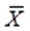 			สำนักงานเขตพื้นที่การศึกษาประถมศึกษาสิงห์บุรี  จึงขอเชิญชวนสถานศึกษาในสังกัดทุกแห่ง สมัครเข้าร่วมเป็นเครือข่ายโรงเรียนสุจริต โดยส่งใบสมัครให้สำนักงานเขตพื้นที่การศึกษาประถมศึกษาสิงห์บุรี ภายในวันที่ ๒๘  กรกฎาคม  ๒๕๕๘   เพื่อสนองนโยบายของสำนักงานคณะกรรมการการศึกษาขั้นพื้นฐานที่ กำหนดเป้าให้โรงเรียนที่ประเทศเข้าร่วมโครงการร้อยละ ๑๐๐  ภายในปี ๒๕๖๐  เพื่อจะได้วางรากฐานการปลูกจิตสำนึกด้านการป้องกันทุจริตในสถานศึกษาต่อไป  โดยให้ส่งใบสมัครให้กลุ่มส่งเสริมการจัดการศึกษา สำนักงาน เขตพื้นที่การศึกษาสิงห์บุรี ภายในวันที่ ๒๘  กรกฎาคม  ๒๕๕๘ประเด็นเสนอ		เพื่อทราบและแจ้งให้ที่ประชุมผู้บริหารสถานศึกษา สพป.สิงห์บุรีทราบมติที่ประชุม		……………………………………………………………………………………………………………….........๔.๘  เรื่อง  การจัดสนทนากลุ่ม (Focus  Group)  เพื่อระดมความคิดเห็นกำหนด       แนวทาง/วิธีการเสริมสร้างคุณธรรม จริยธรรมให้นักเรียน ปีการศึกษา ๒๕๕๘ 			ด้วย สพป.สิงห์บุรี  ได้จัดให้มีการสนทนากลุ่ม (Focus  Group) เมื่อวันที่ ๑๖ กรกฎาคม ๒๕๕๘   โดยเรียนเชิญผู้ที่มีคุณงามความดีเป็นที่ประจักษ์และเป็นที่ยอมรับของสังคมและพระภิกษุที่มีความรู้ ความสามารถในการจัดกิจกรรมเสริมสร้างคุณธรรม จริยธรรมให้นักเรียน รวมทั้งหมด ๒๐ ท่าน ระดมความคิดเห็นเพื่อหาแนวทาง วิธีการ เสริมสร้างคุณธรรม จริยธรรม ให้นักเรียนสังกัด สพป.สิงห์บุรี  ให้เหมาะสมกับบริบทและสอดคล้องกับสภาพปัจจุบัน ซึ่งการประชุมได้เสร็จสิ้นแล้ว  ขณะนี้อยู่ระหว่างสรุปผลการระดมความคิดเห็น ซึ่ง สพป.สิงห์บุรี จะได้ประกาศให้โรงเรียนทราบและถือเป็นแนวปฏิบัติต่อไปประเด็นเสนอ		เพื่อทราบและแจ้งให้ที่ประชุมผู้บริหารสถานศึกษา สพป.สิงห์บุรีทราบมติที่ประชุม		……………………………………………………………………………………………………………….........๒๔๕. กลุ่มส่งเสริมสถานศึกษาเอกชน    ๕.๑  เรื่อง การกู้ยืมเงินกองทุนส่งเสริมโรงเรียนในระบบ			ด้วยคณะกรรมการส่งเสริมการศึกษาเอกชน ในการประชุม ครั้งที่ ๓/๒๕๕๘  เมื่อวันที่  ๔  มิถุนายน ๒๕๕๘ ได้มีมติอนุมัติให้องทุนส่งเสริมโรงเรียนในระบบ สช. ปรับลดสัดส่วนอัตราร้อยละของที่ดินที่ตั้งของโรงเรียนที่ผู้กู้ยืมนำมาเป็นหลักประกันร่วมกับอาคารเรียน  อาคารประกอบ จาก “ในกรณีที่ใช้อาคารเรียน อาคารประกอบของโรงเรียนที่มีอยู่เดิม หรือ อาคารที่ขอกู้ยืมเงินเพื่อก่อสร้าง มาร่วมเป็นหลักประกัน ต้องมีราคาประเมินของที่ดินทั้งหมดไม่น้อยกว่าร้อยละ ๕๐ ของวงเงินที่ขอกู้ยืมเงิน” เป็น “ในกรณีที่ใช้อาคารเรียน  อาคารประกอบของโรงเรียนที่มีอยู่เดิม หรือ อาคารที่ขอกู้ยืมเงินเพื่อก่อสร้าง มาร่วมเป็นหลักประกัน ต้องมีราคาประเมินของที่ดินทั้งหมดไม่น้อยกว่าร้อยละ ๑๕  ของวงเงินที่ขอกู้ยืมเงิน” รายละเอียดสัดส่วนหลักประกันปรากฏตามตาราง ดังนี้ประเด็นเสนอ		เพื่อทราบและแจ้งให้ที่ประชุมผู้บริหารสถานศึกษา สพป.สิงห์บุรีทราบมติที่ประชุม		……………………………………………………………………………………………………………….........๕.๒  เรื่อง  การฝีกอบรมระบบ TEPE Online ให้แก่ผู้บริหาร ครูและบุคลากร       ทางการศึกษาในสถานศึกษาเอกชน			สำนักงานคณะกรรมการส่งเสริมการศึกษาเอกชน ได้รับความร่วมมือจากสำนักพัฒนาครูและบุคลากรการศึกษา สำนักงานคณะกรรมการการศึกษาขั้นพื้นฐาน ให้ใช้ระบบการพัฒนาครูและบุคลากรทางการศึกษา โดยยึดถือภารกิจและพื้นที่ปฏิบัติงานเป็นฐานด้วยระบบ TEPE Online ให้กับครุ ผู้บริหารและบุคลากรทางการศึกษาในสถานศึกษาเอกชนรวมถึงข้าราชการและบุคลากรในสังกัดสามารถเข้าร่วมการลงทะเบียนเรียนออนไลน์ระบบ TEPE Online  โดยไม่เสียค่าใช้จ่ายและมีวุฒิบัตรในระบบให้เมื่อผ่านการประเมินการอบรม วัตถุประสงค์เพื่อให้ครูและบุคลากรทางการศึกษาได้พัฒนาความรู้ความสามารถและสมรรถนะตามความสนใจและภารกิจของตนเองเพื่อให้เกิดประโยชน์สูงสุดต่อการพัฒนาคุณภาพการศึกษา ดังนั้น จึงขอประชาสัมพันธ์ให้ผู้บริหาร ครู และบุคลากรทางการศึกษาของโรงเรียนเอกชนในระบบได้ทราบ  หากมีความประสงค์จะเข้าร่วมการลงทะเบียนเรียนออนไลน์  สมัครได้ที่เว็บไซต์ www.tepeonline.org  รายละเอียดตามกรอบหลักสูตรการพัฒนาครูด้วยระบบ TEPE Online  (เอกสารแนบ ๓)ประเด็นเสนอ		เพื่อทราบและแจ้งให้ที่ประชุมผู้บริหารสถานศึกษา สพป.สิงห์บุรีทราบมติที่ประชุม		……………………………………………………………………………………………………………….........๒๕๕.๓ เรื่อง การเบิกจ่ายเงินอุดหนุนเป็นค่าใช้จ่ายรายบุคคล			สรุปการเบิกจ่ายเงินอุดหนุนของโรงเรียนเอกชนในจังหวัดสิงห์บุรี จำนวน  ๑๕  โรงเรียน ขอเบิกจ่ายเงินอุดหนุนเป็นค่าใช้จ่ายรายบุคคลในระดับการศึกษาขั้นพื้นฐานสำหรับนักเรียนโรงเรียนเอกชน  ประจำเดือน  กรกฎาคม  ๒๕๕๘  รวมเป็นเงิน  ๕,๑๖๘,๓๙๔.๑๐ บาท (ห้าล้านหนึ่งแสนหกหมื่นแปดพันสามร้อยเก้าสิบสี่บาทสิบสตางค์)  รายละเอียดดังนี้ประเด็นเสนอ		เพื่อทราบและแจ้งให้ที่ประชุมผู้บริหารสถานศึกษา สพป.สิงห์บุรีทราบมติที่ประชุม		……………………………………………………………………………………………………………….........๒๖			๖.  กลุ่มนิเทศติดตามและประเมินผลการจัดการศึกษา      ๖.๑  เรื่อง  การจัดงานอาเซียนเดย์ ระดับเขตพื้นที่การศึกษา ปี 2558 ด้วย สพป.สิงห์บุรี ได้กำหนดจัดงาน  อาเซียนเดย์ ระดับเขตพื้นที่การศึกษา ปี 2558 ในวันเสาร์ที่ 8 สิงหาคม 2558 ณ โรงเรียนวัดพรหมสาคร ตั้งแต่เวลา 08.00-16.30  น. ภายใต้ชื่องาน Singburi  ASEAN day : ASEAN for Mom มีการจัดกิจกรรม ๓ ส่วนด้วยกันได้แก่ กิจกรรมการแข่งขันทางวิชาการเกี่ยวกับอาเซียน ของนักเรียน ๑๖ รายการ  การแสดงศิลปวัฒนธรรมของนักเรียน ๑๐ ประเทศ และนิทรรศการของโรงเรียนต้นแบบการจัดการเรียนรู้สู่ประชาคมอาเซียน ระดับจังหวัด ได้แก่ โรงเรียนอนุบาลสิงห์บุรี และต้นแบบระดับอำเภออีก ๖ โรงเรียน ซึ่งนิทรรศการนี้จะจัดใน ๔ Theme ได้แก่เทิดไท้องค์ราชินี  ๘๓ พรรษา   การจัดการเรียนการสอนประชาคมอาเซียนของสถานศึกษา ฐานเรียนรู้ฝึกทักษะสำหรับนักเรียนในศตวรรษที่  ๒๑และภาษาอังกฤษเพื่อการสื่อสารของครู โดยวัตถุประสงค์การจัดงาน				1) เพื่อเทิดพระเกียรติสมเด็จพระนางเจ้าสิริกิต์พระบรมราชินีนาถ เนื่องใน                  วันเฉลิมพระชนมพรรษา 12 สิงหาคม 				2) เพื่อส่งเสริมความรู้ความสามารถของนักเรียนได้แสดงออกถึงความรู้เกี่ยวกับประชาคมอาเซียนและทักษะในการสื่อสารภาษาอังกฤษ				3) เพื่อเป็นเวทีตลาดนัดความรู้ให้แก่ผู้บริหารสถานศึกษาและครู ในการจัดการเรียนรู้สู่ประชาคมอาเซียนโดยบูรณาการหลักสูตรอาเซียนศึกษา ASEAN  Curriculum Sourcebook  เข้าไปใน ๘ กลุ่มสาระการเรียนรู้			เป้าหมายผู้ร่วมงาน  ประกอบด้วย  		๑) ผู้บริหารสถานศึกษาและครู                 จำนวน       500    คน  ๒) นักเรียนที่เข้าร่วมแข่งขันและการแสดง    จำนวน       303    คน๓) นักเรียนที่เข้ามาร่วมชมงานและร่วมกิจกรรมการเรียนรู้   จำนวน  1000  คนข้าราชการครูและบุคลากรทางการศึกษาเขตพื้นที่          จำนวน     90  คนตารางกำหนดการจัดงาน  วันเสาร์ที่  ๘  สิงหาคม  ๒๕๕๘     ณ  โรงเรียนวัดพรหมสาครประเด็นเสนอ		เพื่อโปรดทราบและนำแจ้งที่ประชุมผู้บริหารสถานศึกษาทราบมติที่ประชุม		......................................................................................................................................๒๗๖.๒  เรื่อง กำหนดการทดสอบทางการศึกษาระดับชาติขั้นพื้นฐาน (O-NET)         ปีการศึกษา  2558สพป.สิงห์บุรี ขอแจ้งกำหนดการทดสอบทางการศึกษาระดับชาติ ขั้นพื้นฐาน (O-NET) ประจำปีการศึกษา ๒๕๕๘ ดังนี้ชั้นประถมศึกษาปีที่ 6	วันเสาร์ที่  27  กุมภาพันธ์  2559ชั้นมัธยมศึกษาปีที่ 3		วันเสาร์ที่  27  กุมภาพันธ์  2559  และ							วันอาทิตย์ที่  28  กุมภาพันธ์  2559รายวิชาที่จัดสอบในปีการศึกษา  2558  ได้แก่  ภาษาไทย  คณิตศาสตร์  วิทยาศาสตร์ ภาษาอังกฤษ  และ สังคมศึกษา ศาสนาและวัฒนาธรรม (5  วิชา)การประกาศผลสอบชั้นประถมศึกษาปีที่ 6	สถานศึกษาดูผลได้ตั้งแต่วันที่ 28  มีนาคม2559  ที่  www.niets.or.th			ชั้นมัธยมศึกษาปีที่ 3 สถานศึกษาดูผลได้ตั้งแต่วันที่ 29 มีนาคม  2559  ที่  www.niets.or.thประเด็นเสนอ		เพื่อโปรดทราบและนำแจ้งที่ประชุมผู้บริหารสถานศึกษาทราบมติที่ประชุม		......................................................................................................................................			๖.๓  เรื่อง  การดำเนินโครงการพัฒนาทักษะการคิดตามจุดเน้นการพัฒนาคุณภาพ			       ผู้เรียน โดยใช้แบบฝึกทักษะการคิด  สพป.สิงห์บุรี ได้ดำเนินโครงการพัฒนาทักษะการคิดขั้นพื้นฐาน ตามจุดเน้นการพัฒนาคุณภาพผู้เรียน โดยได้จัดพิมพ์แบบฝึกทักษะการคิดชั้นประถมศึกษาปีที่ ๓ จำนวน  ๑,๘๐๐  เล่ม และ                           ชั้นประถมศึกษาปีที่ ๖  จำนวน  ๑,๗๕๐  เล่ม เพื่อให้โรงเรียนในสังกัดนำไปฝึกทักษะการคิดแก่นักเรียน  ซึ่งได้จัดสรรให้กับโรงเรียนตามจำนวนนักเรียนแล้ว และได้จัดประชุมชี้แจงการใช้แบบฝึกทักษะการคิด ตลอดจนการเก็บรวบรวมข้อมูลในการใช้ฯให้กับครูวิชาการโรงเรียนทุกโรงเรียน เมื่อในวันเสาร์ที่ ๔  กรกฎาคม  ๒๕๕๘ ไปแล้วนั้น   ซึ่งขั้นตอนการใช้แบบฝึกฯครูต้องทดสอบทักษะการคิดขั้นพื้นฐานนักเรียนทุกคนและเก็บคะแนนในการสอบก่อนไว้  หลังจากนั้นครูก็จะวางแผนใช้แบบฝึกทักษะการคิดนักเรียน ชั้น ป.๓ และ ๖ ไปจนครบ จำนวน ๒๕  แบบฝึกฯ (จะใช้เวลาจาก เดือนกรกฎาคม ๒๕๕๘ ถึง กลางเดือน กันยายน  ๒๕๕๘ )จึงจะทดสอบหลังการฝึก                  อีกครั้งหนึ่ง    		ในการนี้ ขอความร่วมมือผู้บริหารโรงเรียน ได้กำกับ ติดตามการใช้แบบฝึกทักษะการคิดดังกล่าวเพื่อการยกระดับผลการประเมินทักษะการคิดขั้นพื้นฐานตามจุดเน้นฯที่โรงเรียนจะต้องรายงานต่อสำนักงานคณะกรรมการการศึกษาขั้นพื้นฐานทุกปีการศึกษาต่อไป ประเด็นเสนอ		เพื่อโปรดทราบและนำแจ้งที่ประชุมผู้บริหารสถานศึกษาทราบมติที่ประชุม		......................................................................................................................................๒๘๖.๔  เรื่อง  การจัดค่ายพัฒนาผู้เรียนด้านการสืบเสาะหาความรู้ทางวิทยาศาสตร์      และเพื่อเตรียมความพร้อมประเมินผลนักเรียนนานาชาติ (PISA)  ด้วย สพป.สิงห์บุรี ได้จัดค่ายพัฒนาผู้เรียนด้านการสืบเสาะหาความรู้ทางวิทยาศาสตร์และเพื่อเตรียมความพร้อมประเมินผลนักเรียนนานาชาติ (PISA)  เมื่อวันที่  ๔  กรกฎาคม ๒๕๕๘  ณ ศูนย์ศึกษาวสุภัทร  อาคารเฉลิมพระเกียรติฯ โรงเรียนวัดพรหมสาคร โดยมีนักเรียนชั้นมัธยมศึกษาปีที่ ๓  จำนวน ๑๕๘  คน  จาก ๙  โรงเรียน คือ โรงเรียนวัดโฆสิทธาราม ,โรงเรียนวัดอัมพวัน, โรงเรียนวัดพรหมสาคร, โรงเรียนชุมชนวัดพระปรางค์วิริยวิทยา, โรงเรียนวัดโสภา, โรงเรียนวัดจักรสีห์, โรงเรียนชุมชนวัดม่วง , โรงเรียนบ้านหนองลีวิทยาคม และโรงเรียนวัดน้อย เข้าร่วมกิจกรรม ดังนี้มีการนำแนวข้อสอบ PISA  แบบ Online  ให้นักเรียนได้เรียนรู้และฝึกทำสอนนักเรียนโดยใช้การสืบเสาะหาความรู้ทางวิทยาศาสตร์ใช้การสอน SE (Engage , Explore, Explain, Elaburate  Evalution)ประเด็นเสนอ		เพื่อโปรดทราบและนำแจ้งที่ประชุมผู้บริหารสถานศึกษาทราบมติที่ประชุม		......................................................................................................................................๖.๕  เรื่อง  สรุปผลการดำเนินงานด้านการพัฒนาภาษาอังกฤษ ของ สพป.สิงห์บุริ สพป.สิงห์บุรี ขอสรุปผลการดำเนินงานด้านการพัฒนาภาษาอังกฤษเพื่อพัฒนาข้าราชครู นักเรียน ผู้บริหารโรงเรียน และบุคลากรในสังกัดทุกคนให้มีความสามารถการสื่อสารภาษาอังกฤษเป็นการความพร้อมในการเข้าสู่อาเซียนในปลายปีนี้  สพป.สิงห์บุรี มีการดำเนินงานและความเคลื่อนไหวของการดำเนินงานดังนี้๒๙๓๐ประเด็นเสนอ		เพื่อโปรดทราบและนำแจ้งที่ประชุมผู้บริหารสถานศึกษาทราบมติที่ประชุม		......................................................................................................................................			๖.๖ เรื่อง ผลการแข่งขันทักษะภาษาไทย ตามโครงการรักษ์ภาษา       เนื่องในวันภาษาไทยแห่งชาติ ปี ๒๕๕๘ 			ตามที่ สพฐ. แจ้งให้ สพป.สิงห์บุรี จัดแข่งขันทักษะภาษาไทย ตามโครงการรักษ์ภาษา เนื่องในวันภาษาไทยแห่งชาติ ปี ๒๕๕๘ จำนวน ๖ กิจกรรม และ สพป.สิงห์บุรี ได้ดำเนินการแข่งขันไปแล้ว เมื่อวันที่ ๑๕ มิถุนายน ๒๕๕๘ และประกาศผลการแข่งขันให้ทุกโรงเรียนทราบ เมื่อวันที่ ๑๗ มิถุนายน ๒๕๕๘ พร้อมทั้ง ส่งผลงานนักเรียนที่ได้ที่ ๑ ทุกกิจกรรม ทุกระดับชั้น ไปแข่งขันระดับประเทศ นั้น			บัดนี้ สพฐ.ได้ประกาศผลการแข่งขันและการคัดเลือกผลงานระดับประเทศ ซึ่งคัดเลือกกิจกรรมละ ๒๐ ลำดับ และสพป.สิงห์บุรี มีนักเรียนติด ๑ ใน ๒๐ จำนวน ๓ กิจกรรม ดังนี้การแข่งขันคัดลายมือ ระดับชั้น ป.๑-๓ ได้แก่ เด็กหญิงอารีรัตน์  ไชยทะนี นักเรียนชั้น ป. ๓ โรงเรียนวัดเก้าชั่ง ได้ลำดับที่ ๙การแข่งขันอ่านเอาเรื่อง ระดับชั้น ป.๑-๓ ได้แก่ เด็กชายก้องภพ พรมณี นักเรียนชั้น ป.๓ โรงเรียนวัดโบสถ์ อินทร์บุรี ได้ลำดับที่ ๑๙การแข่งขันอ่านเอาเรื่อง ระดับชั้น ป.๔-๖ ได้แก่ เด็กชายสนธิ ชิตสกุล นักเรียน ชั้น ป.๖ โรงเรียนอนุบาลพรหมบุรี ได้ลำดับที่ ๑๔			อนึ่ง นักเรียนทั้ง ๓ คน จะได้รับเงินรางวัลจาก สพฐ.ประเด็นเสนอ		เพื่อโปรดทราบและนำแจ้งที่ประชุมผู้บริหารสถานศึกษาทราบมติที่ประชุม		......................................................................................................................................๓๑			๗. กลุ่มบริหารงานการเงินและสินทรัพย์    ๗.๑  เรื่อง  การกลับไปขอใช้สิทธิรับบำนาญ พ.ศ. ๒๔๙๔  (Undo)ตามที่กองทุนบำเหน็จบำนาญข้าราชการ (กบข.) ได้เปิดโอกาสให้ข้าราชการและผู้รับบำนาญที่เป็นสมาชิก่อนวันที่ ๒๗ มีนาคม ๒๕๔๐ กลับไปขอใช้สิทธิรับบำนาญ พ.ศ. ๒๔๙๔ (Undo) โดยให้ยื่นความประสงค์ได้ตั้งแต่วันที่ ๑๕ ธันวาคม ๒๕๕๗ ถึงวันที่ ๓๐ มิถุนายน ๒๕๕๘ นั้น			๑) ข้อมูล ณ วันที่ ๓๐  มิถุนายน  ๒๕๕๘ มีผู้มายื่นขอใช้สิทธิ Undo  ดังนี้- ข้าราชการ    จำนวน    ๕๐๐ ราย- ผู้รับบำนาญ  จำนวน    ๖๑๘ ราย๒) ผู้รับบำนาญได้รับเงินส่วนเพิ่ม (ได้รับเงินคืน) -  มีจำนวน ๒๓๗ ราย   รวมเป็นเงิน ๔๔,๑๙๓,๕๕๕.๒๙ บาท๓) ผู้รับบำนาญที่ต้องนำเงินมาคืน  - มีจำนวน ๓๘๑ ราย เป็นเงินรวม ๑๐๒,๖๔๔,๑๓๖ บาท ทั้งนี้ หากข้าราชการและผู้รับบำนาญใช้สิทธิ Undo  กบข. จะเริ่มทยอยจ่ายคืนตามลำดับการขอใช้สิทธิ ตั้งแต่วันที่ ๒๐ ตุลาคม ๒๕๕๘ อย่างช้าไม่เกินวันที่ ๓๑ มีนาคม ๒๕๕๙ สำหรับผู้รับบำนาญที่ใช้สิทธิยื่นเรื่อง Undo แล้ว กรณีที่ต้องคืนเงินให้รัฐ หากไม่สามารถส่งเงินคืนได้ภายในวันที่ ๓๐ กันยายน ๒๕๕๘ จะเป็นเหตุให้สิ้นผล Undo และต้องกลับไปใช้ บำนาญตาม พ.ร.บ.กบข. ดังเดิม   ประเด็นเสนอ		เพื่อโปรดทราบและนำแจ้งที่ประชุมผู้บริหารสถานศึกษาทราบมติที่ประชุม		......................................................................................................................................   			๗.๒  เรื่อง มาตรการกระตุ้นการท่องเที่ยว			ด้วยจังหวัดสิงห์บุรีแจ้งว่า คณะรัฐมนตรีได้ประชุมปรึกษาเมื่อวันที่ ๙ มิถุนายน ๒๕๕๘ ลงมติอนุมัติหลักการให้  ส่วนราชการ รัฐวิสาหกิจ และองค์กรปกครองส่วนท้องถิ่น ดำเนินการจัดประชุม อบรม สัมมนาในต่างจังหวัด เพิ่มมากขึ้น โดยให้ใช้บริการโรงแรมที่จดทะเบียนถูกต้องตามกฎหมาย รวมทั้งกรณีมีการคาดหมายที่จะใช้สถานที่ในการจัดประชุมในเขตภาคเหนือ โดยเฉพาะอย่างยิ่งจังหวัดเชียงใหม่ ขอให้พิจารณาความเหมาะสมในการเลือกใช้ศูนย์ประชุมและแสดงสินค้านานาชาติเฉลิมพระเกียตริ ๗ รอบ พระชนมพรรษา เป็นทางเลือกประกอบการตัดสินใจในลำดับต้น โดยพิจารณาดำเนินการตามความจำเป็นและเหมาะสม			ทั้งนี้ สามารถตรวจสอบรายชื่อโรงแรมและสถานบริการที่ได้รับอนุญาตได้ที่เว็บไซต์http://ilab.dopa.go.th/0md3/download-33.htmlประเด็นเสนอ		เพื่อโปรดทราบและนำแจ้งที่ประชุมผู้บริหารสถานศึกษาทราบมติที่ประชุม		......................................................................................................................................๓๒๗.๓  เรื่อง  การเบิกจ่ายค่าอาหาร อาหารว่างและเครื่องดื่ม กรณีผู้มาร่วมโครงการ       ไม่ครบตามจำนวนที่กำหนดไว้ตามที่ สพป.สิงห์บุรี ได้หารือประเด็นการเบิกจ่ายค่าอาหาร อาหารว่างและเครื่องดื่ม ในกรณีผู้เข้ารับการฝึกอบรมมาประชุมหรือมาร่วมกิจกรรมหรือโครงการ ไม่ครบตามจำนวนที่กำหนดไว้ ว่าจะเบิกจ่ายได้ตามจำนวนที่ว่าจ้างไว้ หรือเบิกจ่ายตามจำนวนของผู้เข้ารับการฝึกอบรมที่มาประชุมหรือมาร่วมงานจริง ไปยังสำนักงานคลังจังหวัดสิงห์บุรี นั้น			สำนักงานคลังจังหวัดสิงห์บุรี ได้หารือเรื่องดังกล่าวไปยังกรมบัญชีกลาง ซึ่งกรมบัญชีกลางได้ตอบข้อหารือมาแล้วว่า สามารถเบิกจ่ายค่าอาหาร อาหารว่างและเครื่องดื่ม ได้เท่าที่จ่ายจริงเต็มจำนวนที่ผู้รับจ้างเรียกเก็บ ตามนัยระเบียบกระทรวงการคลังว่าด้วยค่าใช้จ่ายในการฝึกอบรม การจัดงาน และ                การประชุมระหว่างประเทศ พ.ศ. ๒๕๔๙ และที่แก้ไขเพิ่มเติม ข้อ ๘ วรรคสอง และข้อ ๑๕ ประกอบข้อ ๒๙                     ดังรายละเอียดตาม หนังสือบันทึกข้อความ กรมบัญชีกลาง ด่วนที่สุด ที่ กค ๐๔๐๖.๔/๒๗๘๖๖ ลงวันที่ ๑๓ กรกฎาคม ๒๕๕๘ (เอกสารแนบ ๔)ประเด็นเสนอ		เพื่อโปรดทราบและนำแจ้งที่ประชุมผู้บริหารสถานศึกษาทราบมติที่ประชุม		......................................................................................................................................หน่วยตรวจสอบภายใน๘.๑  เรื่อง  ซ้อมความเข้าใจ แนวปฏิบัติเกี่ยวกับเงินที่ส่วนราชการได้รับอุดหนุน       จากองค์กรปกครองส่วนท้องถิ่น      		หน่วยตรวจสอบภายใน ขอซ้อมความเข้าใจหลักเกณฑ์และวิธีปฏิบัติเกี่ยวกับเงินที่ส่วนราชการได้รับอุดหนุนจากองค์กรปกครองส่วนท้องถิ่น ตามหนังสือกระทรวงการคลัง ที่ กค 0406.3/ว 59                     ลงวันที่    22 สิงหาคม 2552   และ ที่ กค 0406.3/19505 ลงวันที่ 7 กรกฎาคม 2553 (เอกสารแนบ ๕)  ซึ่งสรุปวิธีปฏิบัติ ดังนี้การรับเงินจากองค์กรปกครองส่วนท้องถิ่น ส่วนราชการต้องออกใบเสร็จรับเงินทุกครั้ง โดยใช้ใบเสร็จรับเงินของส่วนราชการ2) เงินที่ส่วนราชการได้รับอุดหนุนจากองค์กรปกครองส่วนท้องถิ่น			    (2.1) กรณีที่มีการทำแผนงาน/โครงการ ที่เกี่ยวกับการจัดการเรียนการสอน เช่น การจัดกิจกรรมวันเด็ก กิจกรรมพัฒนาผู้เรียน เป็นต้น ซึ่งแผนงาน /โครงการดังกล่าวขอรับสนับสนุน เนื่องจากงบประมาณที่ได้รับไม่เพียงพอต่อการจัดกิจกรรมหรือไม่มีงบประมาณ จำเป็นต้องขอการสนับสนุน                   เมื่อได้รับเงินสนับสนุนตามแผนงาน/โครงการนั้น ๆ ถือเป็นเงินที่ผู้มอบให้โดยมีวัตถุประสงค์ 	      		สำหรับโรงเรียนที่มีฐานะเป็นนิติบุคคล ให้ถือเสมือนเป็นเงินรายได้สถานศึกษา ประเภทเงินที่มีผู้มอบให้โดยมีวัตถุประสงค์ และถือปฏิบัติตามหลักเกณฑ์และวิธีการที่กระทรวงการคลังกำหนด			    (2.2) เงินที่องค์กรปกครองส่วนท้องถิ่น ได้จัดทำแผนงาน/โครงการ เพื่อขอจัดตั้งงบประมาณรายจ่ายประจำปี เช่น ค่าอาหารกลางวัน ค่าอาหารเสริม(นม) เป็นต้น แต่ไม่สามารถดำเนินการตามแผนงาน/โครงการได้  โดยโอนเงินให้โรงเรียนดำเนินการแทน  ได้แก่  ค่าอาหารกลางวัน เป็นต้น ๓๓	     	สพฐ.ได้ขอทำความตกลงกับกระทรวงการคลังเพื่อให้โรงเรียนสามารถเก็บเงินไว้ใช้จ่ายตามวัตถุประสงค์ของเงิน โดยกระทรวงการคลังอนุญาตให้เก็บไว้ใช้จ่ายเพื่อจัดหาอาหารกลางวันได้ และอนุญาตให้นำเงินที่ได้รับ ฝากธนาคาร(รัฐวิสาหกิจหรือธนาคารพาณิชย์หากในท้องที่ไม่มี)ได้ภายในวงเงินไม่เกิน 200,000 บาท ส่วนที่เกิน 200,000 บาท ให้นำฝาก สพป.เพื่อนำฝากสำนักงานคลังจังหวัด สำหรับดอกเบี้ยที่เกิดจากการนำเงินฝากธนาคารให้นำส่งคลังเป็นรายได้แผ่นดิน พร้อมทั้งอนุมัติให้โรงเรียนใช้แบบจัดซื้อวัสดุเครื่องบริโภคตามที่กระทรวงการคลังกำหนดเป็นหลักฐานในการดำเนินการจัดหาวัสดุอาหารสดแห้ง สำหรับโครงการอาหารกลางวัน  3) สำหรับแผนงาน/โครงการระยะส้น เมื่อได้รับเงินแล้วและจะต้องนำเงินนั้นไปจ่ายภายใน 30 วันนับแต่วันที่รับเงิน ไม่ต้องนำฝากคลังก็ได้ 4) กรณีจำเป็นต้องมีเงินสดไว้เพื่อสำรองจ่าย สามารถเก็บรักษาเงินสดไว้ใช้จ่ายสำหรับทุกโครงการรวมกันได้ในวงเงินไม่เกิน 50,000 บาท5) เงินอุดหนุนที่ได้รับจาก องค์กรปกครองส่วนท้องถิ่น การใช้จ่าย ทั้งการรับ-จ่ายเงิน การจัดซื้อจัดจ้าง  การจัดทำบัญชี  ให้ดำเนินการตามระเบียบ ของทางราชการ 6) เมื่อดำเนินการตามโครงการเสร็จสิ้น มีเงินที่เหลือจ่าย นำส่งคลังเป็นรายได้แผ่นดินประเภทรายได้เบ็ดเตล็ดอื่น เว้นแต่องค์กรปกครองส่วนท้องถิ่นจะกำหนดไว้เป็นอย่างอื่น  ประเด็นเสนอ		เพื่อทราบและแจ้งให้ที่ประชุมผู้บริหารสถานศึกษา สพป.สิงห์บุรีทราบมติที่ประชุม		…………………………………………………………………………………………………….........		๙. ศูนย์เทคโนโลยีสารสนเทศ     ๙.๑  เรื่อง พระราชบัญญัติการอำนวยความสะดวกในการพิจารณาอนุญาต           ของทางราชการ พ.ศ. 2558เนื่องด้วยในวันที่  21  กรกฎาคม  2558  พระราชบัญญัติการอำนวยความสะดวกในการพิจารณาอนุญาตของทางราชการ พ.ศ. 2558 จะมีผลบังคับใช้ พระราชบัญญัติฉบับนี้ช่วยอำนวยความสะดวกให้ประชาชน เน้นราชการทำงานเร็ว ลดค่าใช้จ่าย เข้าถึงง่าย เตรียมพร้อมเปิดศูนย์บริการร่วม เพราะฉะนั้นในส่วนของสำนักงานเขตพื้นที่การศึกษาประถมศึกษาสิงห์บุรีและโรงเรียนในสังกัดต้องดำเนินการดังนี้  สพป.สิงห์บุรี  จะต้องจัดทำคู่มือกระบวนงานที่ ผอ.สพป.มีอำนาจอนุญาต จำนวน 7  กระบวนงาน. ทั้งแบบออนไลน์กับแบบกระดาษ  ภายในวันที่ 20 กรกฎาคม  2558 เนื่องจากกฎหมายมีผลบังคับในวันที่ 21 กรกฎาคม  2558 ซึ่งกระบวนงานทั้ง 7 กระบวนงานเป็นงานของกลุ่มส่งเสริมการจัดการศึกษาทั้งหมดโรงเรียนในสังกัด จะต้องจัดทำคู่มือกระบวนงานที่ ผู้อำนวยการโรงเรียน มีอำนาจอนุญาต จำนวน 14  กระบวนงาน. ทั้งแบบออนไลน์กับแบบกระดาษ  ภายในวันที่ 20  กรกฎาคม  2558คู่มือกระบวนงาน จะต้องจัดทำแบบอิเล็กทรอนิกส์ ผ่านระบบอนนไลน์ของสำนักงาน ก.พ.ร.4)  คู่มือกระบวนงานแบบกระดาษ ติดประกาศไว้ที่สำนักงานเขตและโรงเรียน5)  สำหรับ username และ password ในส่วนของสำนักงานเขต กพร.แจ้งในวันที่15 กรกฎาคม2558  ส่วนของโรงเรียนจะแจ้งวันที่  17  กรกฎาคม  2558 เพื่อดำเนินการต่อไป๓๔สรุปรายละเอียดของพระราชบัญญัติการอำนวยความสะดวกในการพิจารณาอนุญาตของทางราชการพ.ศ. 2558ขอบเขตของการใช้บังคับ1) ประกาศในราชกิจจานุเบกษา เล่มที่ 132 ตอนที่ 4 ก เมื่อวันที่ 22 มกราคม  25582) ใช้บังคับเมื่อพ้นกำหนดหนึ่งร้อยแปดสิบวัน นับแต่วันประกาศ3) มีผลบังคับใช้ตั้งแต่วันที่ 21 กรกฎาคม 2558 เว้นแต่ มาตรา 17  มีผลบังคับใช้ทันทีประโยชน์ของ พรบ.1) ช่วยอำนวยความสะดวกให้ประชาชน2) เน้นราชการทำงานเร็ว ลดค่าใช้จ่าย3) ลดความเสี่ยงของการทุจริต ฯ คอรัปชัน          		4) เข้าถึงง่าย เตรียมพร้อมเปิดศูนย์บริการร่วมขจัดความล่าช้าทำให้เร็วขึ้น (faster) ลดความสิ้นเปลือง (cheaper) และ ทำให้เรียบง่าย(easier)ความสำคัญ พรบ.การอำนวยความสะดวกฯ		จากปัญหาและสถานการณ์ปัจจุบันที่เกิดความยุ่งยากในการที่  ประชาชนผู้รับบริการไม่สะดวกในการขออนุญาตจากทางราชการที่เป็นปัญหา1)  มีกฎหมายว่าด้วยการขออนุญาตเป็นจำนวนมาก2)  ประชาชนต้องติดต่อส่วนราชการหลายแห่งเพื่อดำเนินการขออนุญาต3)  กฎหมายว่าด้วยการอนุญาตส่วนใหญ่ไม่กำหนดความชัดเจนทั้งระยะเวลา  ดำเนินการ  เอกสารที่ต้องใช้  ขั้นตอน  เงื่อนไขและหลักเกณฑ์การพิจารณา4)   ประชาชนขาดข้อมูลทำให้เกิดช่องทางในการทุจริตคอรัปชั่นเป้าหมายสำคัญของพระราชบัญญัติกฎหมายกลางกำหนดมาตรฐานการดำเนินงานและครอบคลุมการบริการ1)  คู่มือสำหรับประชาชน2)  ศูนย์บริการร่วม3)  ศูนย์รับคำขออนุญาต4)  การปฏิบัติของเจ้าหน้าที่ในการรับขอคำสาระสำคัญของคู่มือ1)  ระยะเวลาต้องกำหนดให้ชัดเจนแน่นอน2)  จำนวนเอกสารที่ประกอบการพิจารณาต้องชัดเจน ถูกต้อง ครบถ้วน หากมีการประกาศใช้คู่มือสำหรับประชาชนตามกฎหมายกำหนดแล้ว ไม่สามารถเรียกเอกสารการพิจารณาเพิ่มเติม หรือขยายวันการดำเนินการเพิ่มได้อีก3)  ส่วนราชการต้องจัดทำข้อมูลสารสนเทศรองรับระบบการจัดทำคู่มือตามที่สำนักงาน ก.พ.ร.กำหนด4)  ส่วนราชการต้องปิดประกาศคู่มือสำหรับประชาชน/เผยแพร่ทางสื่ออิเล็กทรอนิกส์เผยแพร่ให้ผู้รับบริการและประชาชนทั่วไปรับทราบ5)  ประชาสัมพันธ์คู่มือฯ โดยเน้นกลุ่มเป้าหมายผู้รับบริการ ได้แก่ สื่อมวลชน เจ้าหน้าที่ ผู้ปฏิบัติที่เกี่ยวข้องและประชาชนผู้รับบริการ๓๕บทลงโทษหากไม่ปฏิบัติตามพระราชบัญญัติ1)  มีมาตรการทางปกครองลงโทษตั้งแต่เจ้าหน้าที่ ข้าราชการไปจนถึงหัวหน้าส่วนราชการ2)  อาจถูกตั้งคณะกรรมการสอบสวนวินัย3)  อาจส่งเรื่องไปถึงศาลปกครอง4)  ถูกพิจารณาเรียกค่าเสียหายกรณีที่เกี่ยวข้องกับทางการเงิน เป็นต้นเจตนาหลักของพระราชบัญญัติฯ		1)  ต้องการให้หน่วยงานของรัฐให้ความสำคัญกับการให้บริการประชาชน		2)  ผู้อนุญาต (ผู้ซึ่งกฎหมายกำหนดให้มีอำนาจในการอนุญาตไม่รวมผู้รับมอบอำนาจ) มีหน้าที่จัดทำคู่มือประชาชน	     	สพฐ		ผู้อนุญาต 	เลขาธิการ กพฐ.	     	สพป.		ผู้อนุญาต	ผอ.สพป.	     	สถานศึกษา		ผู้อนุญาต	ผู้อำนวยการสถานศึกษา		3)  คู่มือประชาชนอย่างน้อยต้องประกอบไปด้วย	     	-  เอกสาร/หลักฐานที่ผู้ขออนุญาตจะต้องยื่นพร้อมคำขอ	    	-   ขั้นตอนและระยะเวลาในการพิจารณาอนุญาต		4)  ทุก  5  ปี  สามารถพิจารณาปรับปรุงได้การดำเนินการให้บริการตามคู่มือ	คู่มือสำหรับประชาชน   
           -  ประกาศ ณ จุดบริการ 
           -   ใช้สื่ออิเล็กทรอนิกส์ยื่นคำขอรับบริการ           	-  ณ จุดให้บริการของหน่วยงานราชการ           	-  ผ่านแบบอิเล็กทรอนิกส์          	 	-  หน่วยงานรับคำขอ           	ตรวจสอบคำขอ           	1)  เอกสารถูกต้อง/จำนวนเอกสารครบถ้วน           	2)  หากเอกสารไม่ถูกหรือไม่ครบถ้วน จนท.ต้องแจ้งทันทีหรือบันทึกความบกพร่องยืนยันไว้เป็นหลักฐาน           	3)  หากไม่แล้วเสร็จให้แจ้งผู้ยื่นคำขอทราบทุก  7  วัน  จนกว่าจะดำเนินการแล้วเสร็จพร้อมส่งสำเนาแจ้งผ่านระบบให้ สำนักงาน ก.พ.ร. ทราบประเด็นเสนอ		เพื่อทราบและแจ้งให้ที่ประชุมผู้บริหารสถานศึกษา สพป.สิงห์บุรีทราบมติที่ประชุม		…………………………………………………………………………………………………….........๓๖ระเบียบวาระที่  ๔	เรื่องที่เสนอให้ที่ประชุมพิจารณา................................................................................................................................................................................................................................................................................................................................................................................................................................................................................................................................................................................................................................................................................................................................................................................................................................................................................................................................................................................................................................................................................................................................................................................................................................................................................................................................................................................................................................................................................................................................................................................................................................................................................................................................................................................................................................................................................................................................................................................................................................................................................................................................................................................................................................................................................................................................................................................................................................................................................................................................................................................................................................................................................................................................................................................................................................................................................................................................................................................................................................................................................................................................................................................................................................................................................................................................................................................................................................................................................................................................................................................................................................................................ ระเบียบวาระที่  ๕		เรื่องอื่น ๆ................................................................................................................................................................................................................................................................................................................................................................................................................................................................................................................................................................................................................................................................................................................................................................................................................................................................................................................................................................................................................................................................................................................................................................................................................................................................................................................................................................................................................................................................................................................................................................................................................................................................................................................................................................................................................................................................................................................................................................................................................................................................................................................................................................................................................................................................................................................................................................................................................................................................................................................................................................................................................................................................................................................................................เอกสารประกอบการประชุม....................................เอกสารแนบ ๑		ประกาศสำนักงานเขตพื้นที่การศึกษาประถมศึกษาสิงห์บุรี เรื่อง การสรรหาและเลือก			คณะกรรมกรรมการเขตพื้นที่การศึกษา และ ปฏิทินการดำเนินงานเอกสารแนบ ๒		ตารางแสดงจำนวนข้าราชการครูและบุคลากรทางการศึกษา(ในสำนักงาน และ ในสถานศึกษา)เอกสารแนบ ๓		กรอบหลักสูตรการพัฒนาครูด้วยระบบ TEPE Online ให้แก่ผู้บริหาร ครูและบุคลากรทางการศึกษาในสถานศึกษาเอกชนเอกสารแนบ ๔		หนังสือกรมบัญชีกลาง บันทึกข้อความ ด่วนที่สุด ลงวันที่ ๑๓ กรกฎาคม ๒๕๕๘ เรื่อง การเบิกจ่ายค่าอาหาร อาหารว่างและเครื่องดื่ม กรณีผู้มาร่วมโครงการไม่ครบตามจำนวนที่กำหนดไว้เอกสารแนบ ๕		หนังสือ สพฐ. ที่ ศธ ๐๔๐๐๒/ว๕๔๔ ลงวันที่ ๑๔ มีนาคม ๒๕๕๔ เรื่อง วิธีปฏิบัติ			เกี่ยวกับเงินที่ส่วนราชการได้รับอุดหนุนจากองค์กรปกครองส่วนท้องถิ่นเรื่องนำเข้าที่ประชุมผู้บริหารสถานศึกษา เพิ่มเติม (กลุ่มส่งเสริมการจัดการศึกษา)--------------------------------------1.  เรื่องโครงการอบรมลูกเสือต้านภัยยาเสพติด ตามที่สำนักงานเขตพื้นที่การศึกษาประถมศึกษาสิงห์บุรีได้แจ้งแผนการดำเนินอบรมโครงการลูกเสือต้านภัยยาเสพติดฯ รุ่นที่ 2  ในระหว่างวันที่ 19 – 21 มิถุนายน 2558 ณ ค่ายลูกเสือคุณธรรมวัดพิกุลทอง อำเภอท่าช้าง จังหวัดสิงห์บุรี  นั้นสำนักงานเขตพื้นที่การศึกษาประถมศึกษาสิงห์บุรี ได้ดำเนินการแล้ว โดยมีนักเรียนโรงเรียนขยายโอกาส และโรงเรียนที่เปิดสอนระดับมัธยมศึกษา เข้าร่วมอบรม ดังนี้จากโรงเรียนขยายโอกาส จำนวน 23 โรงเรียน ลูกเสือ-เนตรนารีตามเป้าหมาย288 คน มาอบรม 279 คน มาเกินเป้าหมาย 2 คน 1 โรงเรียน คือ โรงเรียนวัดบ้านจ่าฯ  มาน้อยกว่าเป้าหมาย จำนวน  11 คน จาก 5 โรงเรียน คือโรงเรียนวัดตลาดโพธิ์   โรงเรียนวัดการ้อง  โรงเรียนวัดท่าอิฐ  โรงเรียนวัดเพิ่มประสิทธิผล โรงเรียนไทยรัฐวิทยา 56 จากโรงเรียนเอกชนที่เปิดสอนในระดับมัธยมศึกษา จำนวน 6 โรงเรียน ลูกเสือ-เนตรนารีตามเป้าหมาย 48 คน มาอบรม 47 คน มาน้อยกว่าเป้าหมาย จำนวน  1 คน 1 โรงเรียน คือ โรงเรียนอุดมศิลป์		ในการนี้ ให้โรงเรียนขยายโอกาสทางการศึกษา และโรงเรียนเอกชนที่เปิดสอนในระดับมัธยม ดำเนินการ- ขยายผลอบรมลูกเสือ-เนตรนารีตามโครงการอบรมลูกเสือต้านภัยยาเสพติด ให้มีจำนวนลูกเสือ-เนตรนารี ต่อการจัดตั้งกอง/หน่วยลูกเสือต้านภัยยาเสพติด		- ดำเนินการจัดตั้งกอง/หน่วยลูกเสือต้านภัยยาเสพติดให้เสร็จภายในวันที่ 15 กรกฎาคม 2558 รายละเอียดตามหนังสือ สพป.สิงห์บุรี ที่ ศธ 04157/ว2408 ลงวันที่ 6 กรกฎาคม 2558 หากโรงเรียนใดยังไม่ได้ดำเนินการให้เร่งดำเนินการให้เสร็จสิ้นโดยเร็ว3. จัดกิจกรรม เนื่องในวันรณรงค์ต่อต้านยาเสพติด (26 มิถุนายน) ปี 2558		เนื่องในวันต่อต้านยาเสพติด(26 มิถุนายน) ประจำปี 2558 เพื่อแสดงออกถึงการรวมพลังทำความดีภายใต้กรอบแนวคิด คำขวัญ “คิดดี ทำดี ต่อต้านยาเสพติด” สำนักงานเขตพื้นที่การศึกษาประถมศึกษาจังหวัดสิงห์บุรีและโรงเรียนในสังกัดได้จัดกิจกรรมเนื่องในวันรณรงค์ต่อต้านยาเสพติด ตามแนวทางของ สำนักงาน ป.ป.ส. และกระทรวงศึกษาธิการแล้ว  ในการนี้ สำนักงานเขตการประถมศึกษาสิงห์บุรีขอขอบคุณโรงเรียนทุกโรงเรียนที่ร่วมมือจัดกิจกรรมดังกล่าวโดยพร้อมเพรียงกัน  และขอขอบคุณโรงเรียน วัดพรหมสาคร โรงเรียน           วัดโฆสิทธาราม โรงเรียนไทยรัฐวิทยา 56 และ โรงเรียนวัดสังฆราชาวาส   ที่ให้การสนับสนุนในการจัดกิจกรรมดังกล่าว ในระดับเขตพื้นที่ และ จังหวัด(ศอ.ปส.จ.สห.) จนการจัดกิจกรรมดังกล่าว สำเร็จลุล่วงตามวัตถุประสงค์ที่ทางราชการกำหนด  ทั้งนี้ สำนักงานเขตพื้นที่การศึกษาประถมศึกษาจังหวัดสิงห์บุรีได้นำคลิปV T R สร้างความตระหนักถึงโทษของยาเสพติดที่เปิดให้ผู้ร่วมกิจกรรมรณรงค์ต่อต้านยาเสพติดได้ชมเมื่อวันที่ 25 มิถุนายน 2558 ณ ศูนย์ศึกษาวสุภัทร ร.ร.วัดพรหมสาคร ไปขึ้นเผยแพร่ไว้ที่หน้าเว็ปของ สพป.สิงห์บุรี แล้วที่ชื่อ – สกุลตำแหน่งลากิจลากิจลาป่วยลาป่วยลาพักผ่อนลาพักผ่อนไปราชการไปราชการไปราชการที่ชื่อ – สกุลตำแหน่งครั้งวันครั้งวันครั้งวันครั้งวันวัน๑นายสุเมธี จันทร์หอมผอ.สพป.สห.------๓๗๗๒นายสุวรรณชัย ทองคำรอง ผอ.สพป.สห----๒๑๑๑๑๓นางสาววารุณีย์ บุญคงรอง ผอ.สพป.สห--๑๑--๒๒๒๔นายณัฏฐธีร์ บุญเขียวระยับรอง ผอ.สพป.สห------๔๖๖๕นายจิตรพิสุทธิ์ เรืองวิลัยรอง ผอ.สพป.สห--๑๑๑๑---๖นายนิกูล จิตรบรรพตรอง ผอ.สพป.สห------๓๓๓๗นายนิวัต เชื้อนาครอง ผอ.สพป.สห------๒๒๒๘นายเรวัฒ ชมภูเจริญรอง ผอ.สพป.สห------๓๓๓๙นายทิชากร กันหะรอง ผอ.สพป.สห------๕๕๕๑๐นางลาวัลย์ พิชญวรรธน์รอง ผอ.สพป.สห------๒๕๕๑๑นายสัจจา สีปานรอง ผอ.สพป.สห------๒๒๒๑๒นายสุเชษฐ ประชากุลรอง ผอ.สพป.สห---------๑๓นายณรงค์ ชุณหะนันทน์รอง ผอ.สพป.สห----๑๑๕๕๗๑๔นายสุรชัย แย้มสวัสดิ์ผอ.กลุ่ม อก.------๕๕๗๑๕นางสาวระพีพรรณ รุจิระเศษฐผอ.กลุ่ม บค.------๑๑๕๑๖นางสาวทิพรัตน์ โสภาจารีย์ผอ.กลุ่ม ผง.------๓๓๖๑๗นางศรีรัตน์ ดารามาศผอ.กลุ่ม สศ.------๔๔๕๑๘นางสิร์รานี วสุภัทรผอ.กลุ่ม ศน.๑๓----๓๓๘ที่ชื่อ – สกุลตำแหน่งลากิจลากิจลาป่วยลาป่วยลาพักผ่อนลาพักผ่อนไปราชการไปราชการไปราชการที่ชื่อ – สกุลตำแหน่งครั้งวันครั้งวันครั้งวันครั้งวันวัน๑๙นางณัฐติกาญจน์ เที่ยงธรรมผอ.กลุ่ม กง.----๑๑๒๒๕๒๐นางสาวเบญจวรรณ นันทพงษ์ผอ.กลุ่ม อช.----๑๒๑๑๑๒๑นางสาววิมล อรัญปานแทน ตสน.---------๒๑นางทัศนีย์  คำนึงผอ.ศูนย์  ICT---------ที่โครงการงบประมาณกลุ่มงาน1แข่งขันกีฬานักเรียน ประจำปีการศึกษา 25581,000,000ส่งเสริมการจัดการศึกษา2พัฒนาทักษะการสื่อสารภาษาอังกฤษ เพื่อเตรียมพร้อมสู่อาเซียน1,800,000นิเทศ ติดตามและประเมินผลฯ3พัฒนาศูนย์การเรียนรู้ สพป.สิงห์บุรี3,000,000นโยบายและแผน และ บริหารงานการเงินและสินทรัพย์รวม5,800,000หลักประกันตามประกาศเงินกู้(ฉบับเดิม) พ.ศ. ๒๕๕๗หลักประกันตามประกาศเงินกู้(ฉบับเดิม) พ.ศ. ๒๕๕๗หลักประกันตามประกาศเงินกู้(ฉบับใหม่) พ.ศ. ๒๕๕๘หลักประกันตามประกาศเงินกู้(ฉบับใหม่) พ.ศ. ๒๕๕๘รายการสัดส่วนหลักประกันรายการสัดส่วนหลักประกันที่ดินที่ตั้งของโรงเรียน๕๐%ที่ดินที่ตั้งของโรงเรียน๑๕%อาคารเรียน  อาคารประกอบ(ที่ตั้งอยู่บนที่ดินของโรงเรียนที่นำมาเป็นหลักประกัน)๕๐%อาคารเรียน  อาคารประกอบ(ที่ตั้งอยู่บนที่ดินของโรงเรียนที่นำมาเป็นหลักประกัน)๘๕%รวมมูลค่าหลักประกัน๑๐๐%รวมมูลค่าหลักประกัน๑๐๐%อนุมัติให้กู้๘๐%อนุมัติให้กู้๘๐%ที่โรงเรียน/วิทยาลัยจำนวนเงิน(บาท)หมายเหตุ๑๒๓๔๕๖๗๘๙๑๐๑๑๑๒๑๓๑๔๑๕โรงเรียนอินทโมลีประทานโรงเรียนวิจิตรศึกษาโรงเรียนใจเพียรวิทยานุสรณ์โรงเรียนนาคประดิษฐ์วิทยาโรงเรียนพระกุมารเยซู สิงห์บุรีโรงเรียนอุดมทรัพย์โรงเรียนเจริญสอนวิทยาโรงเรียนโพธิรัตน์วรานุสรณ์โรงเรียนอนุบาลกฤตพงษ์ธรวิทยาลัยเทคโนโลยีพณิชยการสิงห์บุรีโรงเรียนศรีอุดมวิทยาโรงเรียนสิงห์อุดมวิทยาโรงเรียนสามัคคีวิทยาโรงเรียนอุดมศิลป์(โพธิ์ลังการ์มูลนิธิ)โรงเรียนปราสาทวิทยา๑,๗๙๐,๖๖๕.๔๐๗๔๑,๐๓๒.๕๐๖๔๕,๔๐๔.๗๙๒๘๖,๘๘๗.๕๘๓๖๙,๗๓๑.๐๐๑๖๘,๖๕๐.๓๗๕๗,๑๐๑.๒๑๗๑,๑๘๐.๙๖๕๒,๔๐๗.๙๖๑๕๙,๖๘๘.๗๕๒๗๖,๔๙๐.๖๗๕๙,๘๑๘.๗๘๒๐๘,๓๑๖.๑๗๑๗๕,๓๑๘.๙๒๑๐๕,๖๙๙.๐๔รวมทั้งสิ้นรวมทั้งสิ้น๕,๑๖๘,๓๙๔.๑๐  เวลารายการสถานที่๐๘.๐๐-๐๘.๓๐ น.แขกผู้มาร่วมงานลงทะเบียนศูนย์ศึกษาวสุภัทร๐๘.๐๐-๐๘.๓๐ น.ลงทะเบียนการแข่งขันต่างๆจะแจ้งให้ทราบอีกครั้ง๐๙.๐๐ -๐๙.๔๐ น.ร่วมพิธีเปิดงานอาเซียนเดย์ ประธานพิธีเปิด ผอ.สพป.สิงห์บุรีศูนย์ศึกษาวสุภัทรฯ๐๙.๔๐-๑๐.๐๐ น.พิธีเปิดนิทรรศการเปิดโลกอาเซียนประธานพิธีเปิด ผอ.สพป.สิงห์บุรีลานอเนกประสงค์๑๐.๐๐-๑๔.๐๐ น.การแสดงศิลปวัฒนธรรม ๑๐ ประเทศอาเซียนศูนย์ศึกษาวสุภัทรฯ๑๐.๐๐ -๑๔.๐๐ น.การแข่งขันกิจกรรมนักเรียน ๑๖ รายการจะแจ้งให้ทราบอีกครั้ง๑๔.๓๐ -๑๕.๓๐ น.การนำเสนอผลงานชนะเลิศแต่ละกิจกรรม ศูนย์ศึกษาวสุภัทรฯ๑๕.๓๐-๑๖.๐๐  น.พิธีมอบเกียรติบัตร ให้แก่รายการแข่งขันต่างๆ  พิธีปิดงานอาเซียนเดย์ศูนย์ศึกษาวสุภัทรฯจัด โครงการ การพัฒนาทักษะการสื่อสารภาษาอังกฤษเพื่อชาติ                  ของสพป.สิงห์บุรี   ;      กิจกรรม ตามโครงการความเคลื่อนไหวของการดำเนินงานในแต่ละกิจกรรมความเคลื่อนไหวของการดำเนินงานในแต่ละกิจกรรมความเคลื่อนไหวของการดำเนินงานในแต่ละกิจกรรมจัด โครงการ การพัฒนาทักษะการสื่อสารภาษาอังกฤษเพื่อชาติ                  ของสพป.สิงห์บุรี   ;      กิจกรรม ตามโครงการดำเนินการแล้วกำลังดำเนินการจะดำเนินการต่อไป๑. ศึกษาสภาพปัญหาของการสื่อสารภาษาอังกฤษของครูและนักเรียนในสังกัดสพป.สิงห์บุรี (จากครูผู้สอนภาษาอังกฤษทุกคนในโรงเรียน และจากผลการประเมินทักษะการสื่อสารของนักเรียน ชั้น ป.1-ม.3)ศึกษาจาก ครูและนักเรียน๒. จัดประชุมสนทนากลุ่ม (Focus Group)ครูผู้สอน และผู้ทรงคุณวุฒิ ผู้มีความรู้เกี่ยวข้องกับการพัฒนาภาษาอังกฤษเพื่อการสื่อสาร๓. โครงการ“การพัฒนาทักษะการสื่อสารภาษาอังกฤษเพื่อชาติ“   มีโครงการ๓.๑ จัดอบรมพัฒนาครูแกนนำที่สมัครใจ และครูผู้สนใจด้านทักษะการฟัง พูดภาษาอังกฤษเพื่อการสื่อสาร เป็นเวลา ๔ วันครูแกนนำ ๓๑ คนผู้สนใจ ๙  คน๓.๒ จัดทำวีดีโอ และอัดสำเนา “การอบรมพัฒนาทักษะการฟังพูด ของครูแกนนำ” ในข้อ ๓.๑ สำหรับแจกให้ครูแกนนำ ไปทบทวนความรู้ที่ได้อบรมไปแล้ว ได้ ๔ ชุด ชุด ๒๐ แผ่นกิจกรรม การพัฒนาทักษะการสื่อสารภาษาอังกฤษเพื่อชาติของ สพป.สิงห์บุรีความเคลื่อนไหวของการดำเนินงานในแต่ละกิจกรรมความเคลื่อนไหวของการดำเนินงานในแต่ละกิจกรรมความเคลื่อนไหวของการดำเนินงานในแต่ละกิจกรรมกิจกรรม การพัฒนาทักษะการสื่อสารภาษาอังกฤษเพื่อชาติของ สพป.สิงห์บุรีดำเนินการแล้วกำลังดำเนินการจะดำเนินการต่อไป๓.๓ อบรมให้ความรู้ผู้บริหารโรงเรียนทุกคน                           ในการพัฒนาทักษะการสื่อสาร และการใช้เอกสารภาษาอังกฤษกับในการศึกษาเกี่ยวกับเพื่อนบ้าน                   ในประชาคมอาเซียน ผู้บริหารโรงเรียนทุกคน๓.๔ ทบทวนและพัฒนาสื่อ“แนวทางพัฒนาทักษะ                   การสื่อสารอย่างง่ายในชีวิตประจำวันของ                          สพป.สิงห์บุรี”=> ทำบทสนทนา 40 สัปดาห์ - ได้สื่อที่ทำไว้เดิม และได้สื่อใหม่ ๓.๕ ครูแกนนำขยายผลการสื่อสารภาษาอังกฤษ แก่ ครู ลูกจ้างประจำทุกคน ทุกโรงเรียนโดยใช้พื้นที่กลุ่มโรงเรียนเป็นฐาน  ในการจัดการอบรม เป็นเวลา ๑ วัน เพื่อให้เป็นพื้นฐานในการไปศึกษาต่อด้วยตนเอง 18,19,25,26 กรกฎาคม ๕๘๓.๖ จัดการแข่งขัน การพูดสื่อสารภาษาอังกฤษ Impromptu Speech และการสอบแข่งขันภาษาอังกฤษเกี่ยวกับการสื่อสารและภาษาอังกฤษเกี่ยวกับ ASEAM Community                                   (น.ร. ป.3 ป.6 ม.3)บูรณาการไปกับการจัดกิจกรรม ASEAN DAYสิงหาคม ๕๘๓.๗ การนิเทศ ติดตามการดำเนินพัฒนาทักษะการสื่อสารภาษาอังกฤษของโรงเรียน (นิเทศอย่างหลากหลายรูปแบบทั้งที่โรงเรียนและนิเทศทางไกล)๓.๘ การดำเนินงานพัฒนาทักษะการสื่อสารภาษาอังกฤษสำหรับข้าราชการและลูกจ้างบน                  สพป.สิงห์บุรี -ประชุมชี้แจงวิธีการฝึกอบรมด้วยตนเอง และสาธิตการนำบทสนทนาจากภาษาอังกฤษ จากเว็บไซต์ที่ สพป.สิงห์บุรีจัดหามาให้ มาฝึกการฟัง-พูด ภาษาอังกฤษ โดยฟังเสียงจากเจ้าของภาษา และเห็นประโยคภาษาอังกฤษ  (ศุกร์ 10 ก.ค. 58)(เป็นการต่อยอดของทุกคน จากพื้นฐานความรู้เดิมที่ได้รับจากการอบรมหลักสูตร 30 ชั่วโมงปี 57)  นำมาพัฒนาต่อโดยศึกษาด้วยตนเอง  โดยศึกษาและฝึกการฟังพูดจากเว็บไซต์แล้วผลัดเปลี่ยนกันนำความรู้มานำเสนอเสียงตามสายทุกสัปดาห์ ๆ ละ 3 วัน	ดำเนินการอย่างต่อเนื่องโครงการที่ สพฐ. สั่งการมาให้ดำเนินการโครงการที่ สพฐ. สั่งการมาให้ดำเนินการโครงการที่ สพฐ. สั่งการมาให้ดำเนินการโครงการที่ สพฐ. สั่งการมาให้ดำเนินการโครงการ /กิจกรรมส่งเสริมการเรียนการสอนภาษาอังกฤษเพื่อเตรียมพร้อมสู่ประชาคมอาเซียนความเคลื่อนไหวของการดำเนินงานในแต่ละกิจกรรมความเคลื่อนไหวของการดำเนินงานในแต่ละกิจกรรมความเคลื่อนไหวของการดำเนินงานในแต่ละกิจกรรมโครงการ /กิจกรรมส่งเสริมการเรียนการสอนภาษาอังกฤษเพื่อเตรียมพร้อมสู่ประชาคมอาเซียนดำเนินการแล้วกำลังดำเนินการจะดำเนินการต่อไป1.การสอบครู จัดระดับความสามารถทางภาษาอังกฤษ ตามมาตรฐานกรอบ CEFR  (กรอบมาตรฐานสากลที่ใช้กันทั่วโลก) 2. จัดอบรมครูเพื่อพัฒนาระดับความสามารถ เป็นเวลา 30 ชั่วโมงโดยมีเป้าหมาย ครู 176 คนจากครู A  ให้ขึ้นเป็น ครู A1  ครู A1 ให้ขึ้นเป็น ครู A2ครู A2 ให้ขึ้นเป็น ครู c1ในเดือนสิงหาคม9,5,16.22,23,29 สิงหาคม3. ประชุมเชิงปฏิบัติการใช้สื่อการเรียนการสอนเพื่ออาชีพสำหรับครูสอนภาษาอังกฤษที่สอนในระดับมัธยมศึกษาในโรงเรียนขยายโอกาสเป็นเวลา 2 วัน1-2 เดือนสิงหาคม